РОССИЙСКАЯ ФЕДЕРАЦИЯСВЕРДЛОВСКАЯ ОБЛАСТЬ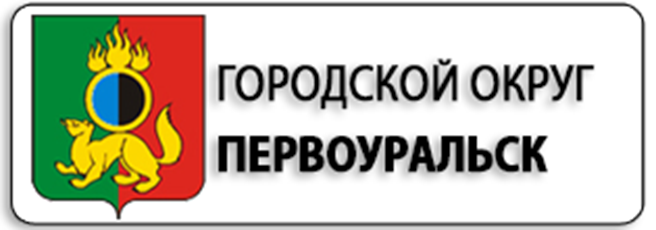 ТУРИСТСКИЙ ПАСПОРТМУНИЦИПАЛЬНОГО ОБРАЗОВАНИЯ 2023Содержание паспорта:1. Информационная справка о городском округе Первоуральск…………………………………...32.Информационная справка о должностных лицах, занимающих руководящие посты в городском округе Первоуральск……………………………………………………………………...43.Информационная справка о природных и рекреационных ресурсах………………………………………………………………………………………………...54. Информация о туристских объектах……………………………………………………………...105. Объекты паломнического и религиозного туризма……………………………………………...136. Промышленные и сельскохозяйственные предприятия и организации………………………..187. Другие объекты, имеющие потенциальную туристскую привлекательность…………............208. Предприятия туристской индустрии……………………………………………………………...269. Гостиницы и иные средства размещения………………………………………………………...3310. Детские и оздоровительные лагеря……………………………………………………………...4311.Транспортные организации (частные предприниматели), занимающиеся или имеющие возможность заниматься транспортным обслуживанием туристов………………………………4712. Предприятия питания…………………………………………………………………………....4813. Сети общественного питания на территории городского округа Первоуральск…………….5014. Объекты досуга и отдыха………………………………………………………………………..5715. Спортивные объекты…………………………………………………………………………….6016. Зарезервированные площади для проведения массовых мероприятий………………………6717. Кадровое обеспечение туристской индустрии…………………………………………………6818. Информация о туристских маршрутах………………………………………………………….7019. Фестивали, городские праздники………………………………………………………………..7320. Информация о туристских клубах и объединениях…………………………………………....7921. Автостоянки в черте города……………………………………………………………………...8022. Объекты здравоохранения………………………………………………………………………..8123. Основные объекты  транспортной инфраструктуры …………………………………………..8324. Основные объекты информации и связи………………………………………………………..8425. Институционный потенциал……………………………………………………………………..8526.Научно-инновационный потенциал……………………………………………………………...8827.Предприятия торговли туристским снаряжением и сувенирной продукцией………………...9528.Охрана окружающей среды……………………………………………………………………….981.Информационная справка о муниципальном образовании, городском округе, сельском поселении.Городской округ граничит со следующими муниципальными образованиями: с Кировградским городским округом, с Новоуральским городским округом, Невьянским городским округом, городским округом Верхняя Пышма, с МО «город Екатеринбург», с городским округом Ревда, с Нижнесергинским муниципальным районом, с Бисертским городским округом, Шалинским городским округом, с городским округом Староуткинск, Горноуральским городским округом.Город Первоуральск расположен к северо-востоку в 46 км от города Екатеринбурга. Год основания города - 1732 год. Дореволюционное название Первоуральска – Васильево-Шайтанский завод. В состав территории городского округа входят город Первоуральск, деревня Хомутовка, поселок Билимбай, поселок Кузино, поселок Меркитасиха, поселок Перескачка, поселок Новоуткинск, поселок Коуровка, поселок Новая Трека, поселок Прогресс, село Слобода, поселок Шадриха, село Битимка, поселок Вересовка, деревня Извездная, деревня Коновалово, деревня Крылосово, деревня Макарова, деревня Черемша, село Нижнее Село, деревня Каменка, деревня Трека, село Новоалексеевское, поселок Канал, поселок Решеты, деревня Старые Решеты, поселок Флюс, поселок при железнодорожной станции Хрустальная, поселок Дидино, поселок Ильмовка.Численность населения городского округа Первоуральск на 01 января 2022 года составила 139 307 человек, в том числе городское население 117 673 человека, сельское население 21 634 человека.Отличительной особенностью отраслевой структуры города Первоуральск является высокий удельный вес предприятий обрабатывающего сектора экономики, в основном влияющих на стабильность социально-экономической ситуации.Основной объем промышленного производства города обеспечивают                                 АО «Первоуральский новотрубный завод», АО «Русский хром 1915», ОАО «Динур»,                   ОАО «Уралтрубпром».На территориях сельских населенных пунктов осуществляют деятельность в сфере сельскохозяйственного производства следующие предприятия: СХПК «Битимский», СХПК «Первоуральский», относящиеся к категории средних, основным видом деятельности которых является разведение крупного рогатого скота, а также выращивание зерновых технических и прочих сельскохозяйственных культур, картофелеводство, овощеводство.Муниципальным образованием реализуются приоритетные стратегические проекты, направленные на развитие социальной сферы:- Строительство общеобразовательной школы на 500 мест в пос. Билимбай - Реконструкция Дворца водных видов спортаДинамика изменения уровня безработицы: За 2021 год по данным  ГКУ «Первоуральский центр занятости» наблюдается снижение уровня регистрируемой безработицы в городском округе Первоуральск  по сравнению с прошлым годом: 2020 год 5,14%; 2021 год 0,98%.2.Информационная справка о должностных лицах, занимающих руководящие посты в муниципальном образовании, городском округе, сельском поселении (ФИО, должность, контактные данные).3. Информационная справка о природных и рекреационных ресурсах4.Информация о туристских объектах5. Объекты паломнического и религиозного туризма6. Промышленные и сельскохозяйственные предприятия и организации, являющиесяили имеющие возможность быть объектом показа7.  Другие объекты, имеющие потенциальную туристскую привлекательность8. Предприятия туристской индустрии9. Гостиницы и иные средства размещенияСправочно:Справочно:Справочно:Справочно:Справочно:Справочно:10. Детские и оздоровительные лагеря11. Транспортные организации (частные предприниматели), занимающиеся или имеющие возможность заниматься транспортным обслуживанием туристов12. Предприятия питания13. Сети общественного питания на территории городского округа Первоуральск14. Объекты досуга и отдыха15. Спортивные объекты16. Зарезервированные площади для проведения массовых мероприятий17. Кадровое обеспечение туристской индустрии18. Информация о туристских маршрутах по территории муниципального образования, городского округа, сельского поселения, историческим и культурным достопримечательностям19. Фестивали, городские праздники на территории муниципального образования, городского округа, сельского поселения20. Информация о туристских клубах и объединениях21. Автостоянки в черте города22. Перечень и профиль учреждений, где в случае необходимости может быть оказана медицинская помощь туристам.23.  Основные объекты транспортной инфраструктуры междугороднего сообщения24. Основные объекты информации и связи (информационные агентства, объекты международной и междугородной связи, интернет - салоны, уровень телефонизации и т.п.)25.Институциональный потенциал25.1. Банковские организации25.2. Страховые организации25.3. Консалтинговые организации25.4. Общественные организации26. Научно-инновационный потенциал26.1. Образовательные учреждения 26.3. Учреждения дополнительного образования27. Предприятия торговли туристским снаряжением и сувенирной продукцией27.3. Предприятия торговли туристским снаряжением27.4. Предприятия торговли сувенирами28. Охрана окружающей среды08.09.2017 г. Правительством Российской Федерации принято Постановление № 1082, которым утверждено положение о федеральной государственной информационной системе общественного контроля в области охраны окружающей среды и природопользования.Информационная система (https://www.priroda-ok.ru/#/) общественного контроля представляет собой федеральную государственную информационную систему, обеспечивающую сбор и обработку обращений граждан, общественных объединений и иных некоммерческих организаций, содержащих сведения, указывающие на наличие нарушения законодательства Российской Федерации в области охраны окружающей среды и природопользования, посредством использования информационно-телекоммуникационных технологий, в том числе информационно-телекоммуникационной сети “Интернет” (далее соответственно – пользователи, информационные сообщения), предоставление федеральными органами исполнительной власти пользователям сообщений в электронном виде о результатах рассмотрения информационных сообщений, а также формирование, обработку и предоставление сведений информационно-аналитического характера и статистических сведений в области охраны окружающей среды и природопользования.Установлены структура и порядок функционирования федеральной государственной информационной системы общественного контроля в области охраны окружающей среды и природопользования.Информационная система направлена на:обеспечение реализации права каждого на благоприятную окружающую среду установление механизмов рассмотрения уполномоченными федеральными органами исполнительной власти результатов общественного контроля в области охраны окружающей среды (общественного экологического контроля) повышение эффективности государственного управления в области охраны окружающей среды.Граждане, общественные объединения, другие некоммерческие организации посредством системы могут информировать органы государственной власти о несанкционированных свалках, фактах загрязнения водных объектов, незаконной вырубке лесов и других правонарушениях в сфере охраны окружающей среды и природопользования. Сообщения можно подтверждать фото- и видеоматериалами с указанием точного местоположения нарушений или их координат. Разработаны мобильные приложения системы.Оператором и государственным заказчиком создания, развития и эксплуатации федеральной государственной информационной системы общественного контроля в области охраны окружающей среды и природопользования является Минприроды России.1. Инвестиционный потенциал (предлагаемые для инвестиций проекты, осуществляемые 
в настоящее время проекты)В соответствии со Стратегией развития городского округа Первоуральск до 2035 года, утвержденной решением Первоуральской городской Думой от 28.02.2019 №170, существует стратегическая программа «Развитие туристической отрасли на территории городского округа Первоуральск». В стратегическую программу включены проекты и мероприятия, планируемые к реализации:1.Разработка концепции развития туристической отрасли городского округа Первоуральск; 2.Городской округ Первоуральск – туристско-рекреационный кластер Свердловской области;3.Создание и развитие сети визит-центров;4.Восстановление системы пристаней на реке Чусовая;5.Создание этнодеревни;6.Развитие ГЛК «Гора Пильная»;7.Развитие ГЛК «Гора Тёплая»;8.Развитие ГЛК «Волчиха».В последние годы наблюдается существенный рост спроса на активные виды туризма. Стратегия развития внутреннего и въездного туризма в Свердловской области до 2030 г. предполагает использование кластерного подхода. Поэтому Администрация городского округа Первоуральск применила данный целевой подход для реализации проекта по созданию и развитию экотуристического кластера «Река Чусовая» на территории городского округа Первоуральск. Проект предполагает реализацию комплекса взаимоувязанных по ресурсам и срокам мероприятий, структурированных в формате экотуристкого кластера. Ведется работа по созданию экспозиционных площадок вдоль реки Чусовая в местах расположения горнозаводских пристаней с элементами реконструкции и благоустройства: пристани в пос. Билимбай, с. Слобода, д. Нижнее Село, д. Каменка. Общая площадь проектируемой территории – 14,2 га. Территория проектирования расположена в границах населенных пунктов и предназначена для размещения объектов кратковременного отдыха туристов. Проект предполагает развитие туризма по реке «Чусовой» в районе г. Первоуральска. Наличие вблизи стоянок на р. Чусовой  высококачественной коммерческой туристской инфраструктуры (гостевых комплексов, пунктов питания и т.д.), а также специально оборудованных плавсредств (прогулочных плотов, катамаранов) позволит сформировать постоянный спрос любителей экотуризма, спортивного туризма, тем самым увеличить внутритуристские и иностранные потоки в регион.ДолжностьФ.И.О.КонтактыГлава городского округа ПервоуральскКабец Игорь ВалерьевичТелефон:
+7 /3439/ 64-85-40

Email:
prvadm@prvadm.ruЗаместитель Главы Администрации по финансово-экономической политикеЯрославцева Марина ЮрьевнаТелефон:
+7 /3439/ 64-12-30

Email:
jaroslavceva@prvadm.ruЗаместитель Главы Администрации по муниципальному управлениюКрючков Дмитрий МихайловичТелефон:
+7 /3439/ 64-92-94

Email:
kryuchkov@prvadm.ruЗаместитель Главы Администрации по стратегическому планированию и инвестициямЮдникова Арина АлександровнаТелефон:
+7 /3439/ 64-90-41

Email:
yudnikova@prvadm.ruЗаместитель Главы Администрации по ЖКХ, городскому хозяйству и экологииПоляков Денис НиколаевичТелефон:
+7 /3439/ 64-60-65

Email:
polyakov@prvadm.ruЗаместитель Главы Администрации по управлению социальной сферойВасильева Любовь ВалентиновнаТелефон:
+7 /3439/ 64-88-05

Email:
vasilyevalv@prvadm.ruЗаместитель Главы Администрации по взаимодействию с органами государственной власти и общественными организациямиТамман Виталий АркадьевичТелефон:
+7 /3439/ 64-81-12

Email:
tamman@prvadm.ru3.1 Объекты природы3.1 Объекты природы3.1 Объекты природыНазвание объектаСтатус, значимостьОсновная характеристика объектаВысокий каменьПамятник природы областного значенияВысокий камень (1) - камень-боец на правом берегу р. Чусовая в МО "ГО "Первоуральск", в 5 км ниже д. Трека. Наискосок подходит к реке и поднимается отвесной стеной высотой до 30 м. Рассечен логами. Общая длина около 200 м. Живописен. На высоте 12-15 м - пещера глубиной около 5 м. Геоморфологический памятник природы.Высокопроизводительные насаждения березы, сосны, ели (Новоуткинское лесничествоПамятник природы областного значенияВысокопроизводительные насаждения березы, сосны, ели - высокопродуктивные насаждения в "ГО Первоуральск", Новоуткинское лесничество, кв. 27 (выд.10), 31 (выд.4), 32 (выд.1). Ботанический памятник природы.Высокопроизводительные культуры сосныПамятник природы областного значенияВысокопроизводительные культуры сосны - сосновые насаждения высокой продуктивности в "ГО Первоуральск", Подволошинское лесничество, кв. 13 (выд. 7), 14 (выд. 1). Ботанический памятник природы.Высокопроизводительные насаждения сосны, березы, ели (Первоуральское лесничество)Памятник природы областного значенияВысокопроизводительные насаждения сосны, березы, ели - естественные насаждения сосны, ели, березы с высокой производительностью в "ГО Первоуральск", Первоуральское лесничество, кв. 74, 76, в окрестностях гор. Первоуральск. Ботанический памятник природы.Высокопроизводительные насаждения сосныПамятник природы областного значенияВысокопроизводительные насаждения сосны - естественные насаждения сосны высокой производительности в "ГО Первоуральск", Подволошинское лесничество, кв. 44. Ботанический памятник природы.Камень СоколПамятник природы областного значенияСокол (1) - камень на левом берегу р. Чусовая в МО "ГО Первоуральск", в 4 км ниже с. Нижнее Село. Треугольная скала высотой около 20 м. из косо лежащих друг на друге пластов. Очертания напоминают сидящего со сложенными крыльями сокола. У подножия камня, поросшего лесом - небольшая ниша. Геоморфологический памятник природы.Культуры ели 1910 и 1916 годовПамятник природы областного значенияКультуры ели 1910 и 1916 годов - высокопродуктивные насаждения в городском округе Первоуральск, Билимбаевское лесничество, кв. 130 (выд. 22, 29). На горе Липовая. Ботанический памятник природыКультуры сосны 1892 гПамятник природы областного значенияКультуры сосны 1892 г. - высокопродуктивные насаждения в "ГО Первоуральск", Билимбаевское лесничество, кв. 87. Ботанический памятник природы.Культуры сосны 1887 г.Памятник природы областного значенияКультуры сосны 1887 г. - высокопродуктивные насаждения в "ГО Первоуральск", Билимбаевское лесничество, кв. 113, 122, 132. Старые культуры сосны. Ботанический памятник природы.Лесные культуры сосны и лиственницы 1952 - 1959 годовПамятник природы областного значенияЛесные культуры сосны и лиственницы 1952 - 1959 годов - высокопродуктивные насаждения в "ГО Первоуральск", Билимбаевский лесхоз, Билимбаевское лесничество, кв. 158. Ботанический памятник природы.Озеро ГлухоеПамятник природы областного значенияГлухое - озеро в "ГО Первоуральск", в 5 км на юго-восток от ст. Решеты ж.д. Москва - Казань - Свердловск, к востоку от болота Глухое. Относится к бассейну р. Чусовая. Проточное, вытекает р. Исток (бассейн Волчихинского вдхр.). Берега большей частью заболочены, на восточном и южном берегах встречаются высокие каменные участки. Большая часть береговой линии торфяные болота из мха сфагнума. Покрытие растительностью не более 20% водного зеркала. В окрестностях - грибные и ягодные места. Место гнездования водоплавающих птиц. Вместе с окружающими лесами - ландшафтный памятник природы.скала Соколиный каменьПамятник природы областного значенияСоколиный камень - скала с окружающими лесами в городском округе Первоуральск, в 5 км на северо-запад от станции Северка, на левом берегу в излучине реки Северка (лев. приток р. Решетка). Крупные глыбы гранита округлых очертаний образуют пирамиду общей высотой до 25 м. Упоминается в народных легендах. Геоморфологический, ботанический и археологический памятник природы. С вершины скал открывается красивый вид: на север уходят многочисленные увалы, на северо-запад высится гора Пшеничная. На востоке - горы Медвежка, Пуп, Еловая.Шайтан камень (1)Памятник природы областного значенияШайтан (1) - камень-боец на правом берегу р. Чусовая в МО "ГО Первоуральск", напротив с. Нижнее Село. Состоит из нескольких утесов, в некоторых видны небольшие пещерки-гроты. Центральный камень высотой 25 м. представляет собой сложенные друг на друга гармошкой вертикально стоящие пласты. Геоморфологический, ботанический и исторический памятник природы с комплексом редкой скальной флоры. Упоминается в народных сказаниях. Напротив камня находится остров, что очень осложняло прохождение барок мимо бойца. Возможно, поэтому он получил свое название.Камень "Собачьи ребра"Памятник природы областного значенияГеоморфологический памятник природы.Живописные береговые утесы в виде наклонных известняковых плитКамень "Гребешки"Памятник природы областного значенияГеоморфологический, ботанический памятник природы.Живописные скалы, покрытые редкой растительностью, упоминается в народных сказанияхКамень "Каменский"Памятник природы областного значенияГеоморфологический, историко-литературный памятник природы. Невысокая скала. Упоминается в произведениях Д.Н. Мамина-СибирякаКамень "Высокий"Памятник природы областного значенияГеоморфологический памятник природы.Красивый камень с пещеройКамень "Шишимский"Памятник природы областного значенияГеоморфологический памятник природы.Невысокие известняковые скалыКамень "Слободский"Памятник природы областного значенияГеоморфологический, ботанический памятник природы.Живописные береговые утесы-бастионы с комплексом скальной флорыКамни "Георгиевский"Памятник природы областного значенияГеоморфологический, ботанический памятник природы.Мощная гряда камней, обрывающихся к воде. Комплекс редкой скальной флорыРоща "Могилица"Памятник природы областного значенияБотанический памятник природы.Просадка сосны 1888 года3.2 Охотничьи угодья и рыболовство3.2 Охотничьи угодья и рыболовство3.2 Охотничьи угодья и рыболовство3.2 Охотничьи угодья и рыболовство3.2 Охотничьи угодья и рыболовствоНазвание объектаМестонахождение объекта (адрес).Режим охраны объекта; организация, отвечающая за соблюдение режима охраны объекта (природопользователь, контакты)Основные характеристики объектаПримечаниеПочинковское охотхозяйствог. Первоуральск, ул. Чкалова, 20а,тел: (3439)66-04-91-Площадь угодий: 1110 кв. км.Коренные и условно коренные типы леса представлены в основном ельниками, редко сосняками, березняками пойменными и встречается лиственница. В подлеске обычными являются шиповники коричный и иглистый, жимолость, рябина обыкновенная, ракитник русский, ивы. По территории охотхозяйства протекает река Шишим и ее многочисленные притоки. Когда то на Шишиме работала драга, после нее осталось множество озерков, стариц, плотинок. Места рекультивации пользуются большой популярностью у водоплавающей птицы. Кроме того, успешна охота на боровую дичь (особенно на рябчика), а также на зайца-беляка. Плотность лося высокая. Есть кабан и медведь.4.1 Музеи (музейные комплексы), выставочные залы4.1 Музеи (музейные комплексы), выставочные залы4.1 Музеи (музейные комплексы), выставочные залы4.1 Музеи (музейные комплексы), выставочные залыНаименование  объектаМузей истории АО «Первоуральский новотрубный завод»Музей истории АО «Первоуральский новотрубный завод»Музей истории АО «Первоуральский новотрубный завод»ФИО(руководителя)Агеева Елена Владимировна - директорАгеева Елена Владимировна - директорАгеева Елена Владимировна - директорКонтактные данные (юридический,фактический адрес, номер телефона, номер факса, адрес электронной почты, сайт)623100, Россия, Свердловская область, г. Первоуральск, ул. Торговая, 1Тел. +7(3439) 27-64-99, 27-50-32E-mail: elena.ageeva@chelpipegroup.comhttps://pntz.tmk-group.ru/623100, Россия, Свердловская область, г. Первоуральск, ул. Торговая, 1Тел. +7(3439) 27-64-99, 27-50-32E-mail: elena.ageeva@chelpipegroup.comhttps://pntz.tmk-group.ru/623100, Россия, Свердловская область, г. Первоуральск, ул. Торговая, 1Тел. +7(3439) 27-64-99, 27-50-32E-mail: elena.ageeva@chelpipegroup.comhttps://pntz.tmk-group.ru/Ведомственная принадлежностьАО «Первоуральский новотрубный завод», административное управлениеАО «Первоуральский новотрубный завод», административное управлениеАО «Первоуральский новотрубный завод», административное управлениеДни и часы работыВторник, пятница, суббота 09:00-17:00,Среда, четверг 11:00 – 19:00Вторник, пятница, суббота 09:00-17:00,Среда, четверг 11:00 – 19:00Вторник, пятница, суббота 09:00-17:00,Среда, четверг 11:00 – 19:00Стоимость посещения, экскурсионного обслуживанияИндивидуальные посетителиБесплатноГруппы (от 3 до 25 чел.)БесплатноГраждане льготной категории (пенсионеры, студенты, учащиеся, дети и др.)БесплатноНаличие аудиогидовНет Нет Нет Возможность заказа экскурсии на иностранных языкахЕсть Есть Есть Основная характеристикаобъекта (сведения с точки зрениятуристско- экскурсионнойзначимости)Музей истории АО ПНТЗ открылся в 1973 году. Музей включает в себя 5 экспозиционных залов, которые отражают этапы заводской истории. Посетители могут ознакомиться с периодом основания и работы прародителя ПНТЗ – Васильево-Шайтанского завода, с производством первых уральских труб в 20-е годы ХХ века, строительством Новотрубного завода в 30-е годы ХХ века, жизнью предприятия в Великой Отечественной войны и в послевоенный период, современным периодом и нынешними достижениями завода, социально-культурной сферой предприятия. Также в Музей работает выставочный зал с меняющимися выставками местных художников и фотографов.Музей истории АО ПНТЗ открылся в 1973 году. Музей включает в себя 5 экспозиционных залов, которые отражают этапы заводской истории. Посетители могут ознакомиться с периодом основания и работы прародителя ПНТЗ – Васильево-Шайтанского завода, с производством первых уральских труб в 20-е годы ХХ века, строительством Новотрубного завода в 30-е годы ХХ века, жизнью предприятия в Великой Отечественной войны и в послевоенный период, современным периодом и нынешними достижениями завода, социально-культурной сферой предприятия. Также в Музей работает выставочный зал с меняющимися выставками местных художников и фотографов.Музей истории АО ПНТЗ открылся в 1973 году. Музей включает в себя 5 экспозиционных залов, которые отражают этапы заводской истории. Посетители могут ознакомиться с периодом основания и работы прародителя ПНТЗ – Васильево-Шайтанского завода, с производством первых уральских труб в 20-е годы ХХ века, строительством Новотрубного завода в 30-е годы ХХ века, жизнью предприятия в Великой Отечественной войны и в послевоенный период, современным периодом и нынешними достижениями завода, социально-культурной сферой предприятия. Также в Музей работает выставочный зал с меняющимися выставками местных художников и фотографов.Доступность объекта для граждан с ОВЗНет Нет Нет 4.1.1. Музеи (музейные комплексы), выставочные залы4.1.1. Музеи (музейные комплексы), выставочные залы4.1.1. Музеи (музейные комплексы), выставочные залы4.1.1. Музеи (музейные комплексы), выставочные залыНаименование объектаМузей боевой и трудовой славы ОАО «Первоуральский динасовый завод»Музей боевой и трудовой славы ОАО «Первоуральский динасовый завод»Музей боевой и трудовой славы ОАО «Первоуральский динасовый завод»ФИО(руководителя)Директор музея Швецова Татьяна АнатольевнаДиректор музея Швецова Татьяна АнатольевнаДиректор музея Швецова Татьяна АнатольевнаКонтактные данные (юридический,фактический адрес, номер телефона, номер факса, адресэлектронной почты, сайт)623103, Свердловская область, г.Первоуральск, ул. Ильича,15АТелефон (3439) 278-014museum@dinur.ru623103, Свердловская область, г.Первоуральск, ул. Ильича,15АТелефон (3439) 278-014museum@dinur.ru623103, Свердловская область, г.Первоуральск, ул. Ильича,15АТелефон (3439) 278-014museum@dinur.ruВедомственная принадлежность ведомственный ведомственный ведомственныйДни и часы работыПонедельник – пятница с 8:00 до 17:00 часПонедельник – пятница с 8:00 до 17:00 часПонедельник – пятница с 8:00 до 17:00 часСтоимость посещения, экскурсионного обслуживанияИндивидуальные посетителиБесплатноГруппы (от 3 до 25 чел.)БесплатноГраждане льготной категории (пенсионеры, студенты, учащиеся, дети и др.)БесплатноНаличие аудиогидовНетНетНетВозможность заказа экскурсии на иностранных языкахНетНетНетОсновная характеристикаобъекта (сведения с точки зрениятуристско- экскурсионнойзначимости)Экскурсии по истории завода и посёлка ДинасЭкскурсии по истории завода и посёлка ДинасЭкскурсии по истории завода и посёлка ДинасДоступность объекта для граждан с ОВЗНетНетНет4.2. Памятники Памятник труженикам войны и тылаОбелиск на границе Европа-АзияПамятник Д.М. КарбышевуПамятник В.И. ЛенинуМемориал СлавыПамятник ЯкорьПамятник ликвидаторам аварии на Чернобыльской АЭСПамятный знак Воинской СлавыПамятник учителям и учащимся школы № 7, погибшим на фронтах Великой Отечественной войныПамятник Ф.А. ДаниловуПамятник павшим в годы войны жителям поселка МагниткаМемориал Славы у городского кладбищаКамень «Живи и помни»Мемориал Вечная память героям, павшим в боях за РодинуБюст Юлиуса ФучикаПамятник работникам Первоуральского завода сантехизделий, погибших в годы Великой Отечественной войныМемориал погибшим воинам во время гражданской войны и в войне 1941-1945 г.г.Памятник первоуральцам, погибшим в локальных конфликтахПамятник В.И. ЛенинуПамятник пограничным войскамБМП5.1. Объекты паломнического и религиозного туризма5.1. Объекты паломнического и религиозного туризма5.1. Объекты паломнического и религиозного туризма5.1. Объекты паломнического и религиозного туризма5.1. Объекты паломнического и религиозного туризма5.1. Объекты паломнического и религиозного туризмаНаименование объектаАдрес объектаКонтактные данные о собственника и пользователях организациях и должностных лицах (юридический и фактический адрес, номер телефона, номер факса, адрес электронной почты, сайт)Основные характеристики объектаДоступность объекта для посещения туристами, в том числе для граждан 
с ОВЗПримечаниеХрам во имя святой великомученицы Екатериныг. Первоуральск, улица Вайнера, 89.Телефон: +7 (3439) 27-10-26Эл. почта:hram-svt.ekateriny@yandex.ruНастоятель - протоиерей Иаков АйсинХрам во имя святой великомученицы Екатерины - самый молодой в Первоуральске. Начинался он с молельного дома, расположенного в двух классах школы-интерната. Храм этот является архиерейским подворьем Екатеринбургской епархии.даПоявляется воскресная школа для взрослых, в которой проходят занятия по воскресениям с 14 до 16 часов.Храм во имя Иверской иконы Божией Материг. Первоуральск, улица Вайнера, 89Сайт: http://fivetemples.ruТелефон:+7 (34392) 6-75-36Настоятель - иерей Василий ЗудиловВ 2000 году в Терапевтическом корпусе Городской больницы №1 был открыт приход Архиерейского подворья во имя Иверской иконы Божией Матери.даВ храме существуют несколько направлений работы с прихожанами и не только, целью которых является Спасение ближних и помощь ближним: проект «Евангелие для всех», Сестричество милосердия, церковно-приходская школа, православная флотилия, православный детский лагерь, Беседы о главном, общество «Трезвение».Храм во имя Архистратига Божьего МихаилаПервоуральский р-н, пос. Нижнее Село, ул. Ленина, 14Телефон:+ 7 (908) 906-17-26Эл. почта: ver.timohina@yandex.ruНастоятель - иерей Элизбар Тимохин31 июля 1855 года по благословенной грамоте архиепископа Пермского Неофита состоялось заложение церкви.даС постройкой и освящением храма деревня перешла в разряд сел. И стала именоваться Нижним Селом.Храм во имя святого великомученика Георгия ПобедоносцаПервоуральский р-н. Слобода Коуровская, ул. Советская, 55Телефон:+7 (3439) 29-45-40Эл. Почта: avva.khavronin@mail.ru MarinaYachmeneva.perv@mail.ru1651 год – деревянная часовня во имя Георгия Победоносца. Она была построена на скалах в полутра километрах от ныне действующей церкви.да21 сентября 2014 года открылась воскресная школа для детей. 3 июня 2015 школа получила статус учебно-воспитательная группа церковно-приходской школы.Храм во имя Живоначальной Троицыг. Первоуральск, пос. Билимбай, пл. Свободы, 1Сайт:https://vk.com/club68502107Телефон: +7 (922) 221-44-82Эл. почта: superchram@mail.ruКаменная Свято-Троицкая церковь была заложена в 1820 году на средства заводовладелицы - Софьи Владимировны СтрогановойдаВ настоящее время в храме работает воскресная школа. Храм, сам испытывая огромные материальные проблемы, при помощи прихожан оказывает помощь малоимущим, возобновились крестные ходы. В сентябре 2014 года состоялся крестный ход, посвященный престольному празднику часовни имени Александра Невского.Храм во имя святого Алексия человека Божияг.Первоуральск, с. Новоалексеевское, ул. Космическая, д.15Сайт:http://alexi-prihod.orthodox.ru/resume1.htmlТелефон: +7 (922) 149-67-74Эл. почта: Shd744@gmail.comЗакладка храма во имя Святого Праведного Алексия Человека Божия совершена была 22 мая 1847 года по благословению преосвященного Ионы, епископа Екатеринбургского.даСогласно исследованиям первоуральского краеведа Ю. Дунаева, жители деревни Новые Решеты, расположенной при речке Решетке, на большой московской дороге, испытывали затруднения в исправлении треб, так как до ближайшего храма в Шайтанском заводе расстояние составляло 15 верст пути, а до Верх-Исетской Успенской церкви еще дальше - 30 верст. Верующие просили управление Верх-Исетских заводов построить в селении хотя бы маленькую церковь.Храм во имя святого Алексия человека БожияГ. Первоуральск, ж/д станция Хрустальная, ул 8 Марта, д. 20Телефон:8 (965) 525-90-10Эл. почта: sarafan1989@e1.ru16 июня 2015 года благочинный Первоуральского церковного округа протоиерей Константин Савченко совершил чин освящения накупольного креста строящегося храма во имя святого равноапостольного князя Владимира пос. Хрустальный.даХрам в Хрустальном -  второй в Екатеринбургской епархии, где освящение престола совершено по прибытии мощей святого равноапостольного князя Владимира.Храм во имя святых первоверховных апостолов Петра и Павлаг. Первоуральск, ул. Орджоникидзе, 1Сайт: http://petraipavla.comТелефон:+7 (3439)64-10-15Эл. почта: hrampetraipavla@yandex.ruИстория храма, освященного во имя первоверховных апостолов Петра и Павла, началось 28 августа 1748 года, когда была заложена (27 апреля 1752 г. освящена) первая в Васильевско-Шайтанском заводе деревянная церковь.даИстория храма тесно связанна с теми процессами, которые происходили в стране, на Урале и в поселке, а затем в городе.Храм во имя Успения Божией Материг. Первоуральск, пос. Новоуткинск, ул. Свердлова, 1аСайт: http://www.sarskayautka.ruТелефон: +7 (34392) 940-63, + 7 (34392) 9-48-66Первое ходатайство о построении храма в Уткинском заводе было возбуждено главным Верх-Исетским заводским правлением в 1802 году перед Пермским преосвященным Иустином.даВ 1922 году у церкви Успения Пресвятой Богородицы изъяли ценности в количестве 3-х килограммов серебра. В 1930 году по решению местных властей церковь закрыли, потом стали разрушать.6.1. Промышленные и сельскохозяйственные предприятия и организации, являющиеся 
или имеющие возможность быть объектом показа6.1. Промышленные и сельскохозяйственные предприятия и организации, являющиеся 
или имеющие возможность быть объектом показа6.1. Промышленные и сельскохозяйственные предприятия и организации, являющиеся 
или имеющие возможность быть объектом показа6.1. Промышленные и сельскохозяйственные предприятия и организации, являющиеся 
или имеющие возможность быть объектом показа6.1. Промышленные и сельскохозяйственные предприятия и организации, являющиеся 
или имеющие возможность быть объектом показаНазвание предприятия, специализацияКонтактные данные (юридический и фактический адрес, номер телефона, номер факса, адрес электронной почты, сайт)ФИО (руководителя)Что является объектом показаПримечанияСельскохозяйственный производственный кооператив «Битимский»Адрес: г. Первоуральск, с. Битимка,ул. Совхозная, 7Телефон: 8 (343) 927-94-30 Эл. почта: ok.bitimka@mail.ruДиректор – Мальцев Михаил ФедоровичРазведение молочного крупного рогатого скота, производство сырого молока-Акционерное общество «Трубная металлургическая компания»Адрес: г.Первоуральск, ул. Торговая, д. 1, Телефон: 8 (343) 927-77-77 Эл. почта: Alla.Khramova@chelpipe.ruСайт: www.chelpipe.ruГенеральный директор – Игорь Валерьевич КорытькоПроизводство стальных труб, полых профилей и фитинговОАО «Трубная металлургическая компания» — российское предприятие металлургической отрасли в г. Первоуральск (Свердловская область). Входит в Группу ЧТПЗ. Одно из крупнейших предприятий России и Европы по выпуску стальных труб.Открытое акционерное общество «Первоуральский динасовый завод»Адрес: г.Первоуральск, ул. Ильича, д. 1Телефон: 8 (343) 927-85-21 Эл. почта: GBaeva@dinur.ruСайт: www.dinur.ruwww.dinur.ruГенеральный директор - Ефим Моисеевич ГришпунПроизводство огнеупорных изделий-Акционерное общество «Русский хром 1915»Адрес: г.Первоуральск, ул. Заводская, д. 3Телефон: 8 (343) 929-70-20 Эл. почта: v.kondrateva@miduralgroup.comСайт: www.miduralgroup.ruИсполнительный директор – Климанский Андрей НиколаевичПроизводство прочих основных неорганических химических веществ-Открытое акционерное общество «Уральский трубный завод»Адрес: г.Первоуральск, ул. Сакко и Ванцетти, д. 28Телефон: 8 (3439)29-75-61 Эл. почта: urist@trubprom.comСайт: www.trubprom.com/zavod/otchetwww.trubprom.comГенеральный директор – Архипов Георгий АфанасьевичПроизводство стальных труб, полых профилей и фитингов-Акционерное общество «Птицефабрика «Свердловская»Адрес: г.Первоуральск, ул. Пролетарская, д. 70Телефон: 8 (343)261-82-80 Эл. почта: snab@1upf.ruГенеральный директор – Александр Сергеевич РогалевРазведение сельскохозяйственной птицы-ООО «Первоуральский автоагрегатный завод»Адрес: г. Первоуральск, ул. Ленина, 20Телефон: 8 (800) 700-53-97, +7 (3439) 66-44-77Эл. почта: paaz@paaz.ru Генеральный директор - Стариков Андрей АлександровичПроизводство амортизаторов для коммерческого транспорта, грузовиков, автобусов, троллейбусов, прицепов и полуприцепов и спецтехники.7.1. Другие объекты, имеющие потенциальную туристскую привлекательность 7.1. Другие объекты, имеющие потенциальную туристскую привлекательность 7.1. Другие объекты, имеющие потенциальную туристскую привлекательность 7.1. Другие объекты, имеющие потенциальную туристскую привлекательность 7.1. Другие объекты, имеющие потенциальную туристскую привлекательность Название, специализацияКонтактные данные (юридический и фактический адрес, номер телефона, номер факса, адрес электронной почты, сайт)ФИО (руководителя)Что является объектом показаПримечанияДидинский тоннель---По данным, полученным в Управлении Свердловской железной дороги, туннель был открыт в далёком 1918 году. Тогда, в разгар гражданской войны, он нёс высокое стратегическое значение, через него проходили эшелоны Колчака, отступающие в Сибирь, что породило легенды о спрятанных в этих местах несметных богатствах, которые Белое командование пыталось уберечь от разграбления большевиками.Народный домул. Ленина, 65, Первоуральск 623101, Россия, http://nd-ural.narod.ru/ist_hrono.html 623100, Россия, Свердловская обл., г. Первоуральск,ул. Ленина, д. 65(дом-музей - памятник архитектуры XIX века)Саблин Сергей Васильевич-Народный дом – учреждение культуры, административно подчинённое Управлению культуры города Первоуральска. Размещается Народный дом в памятнике архитектуры – городской усадьбе ХIХ века. Наше учреждение культуры специализировано; здесь нет театральных и цирковых студий, танцевальных или литературных кружков, - только деятельность, связанная с изучением, воссозданием и пропагандой традиционной народной культуры или иначе – фольклора. Датой образования Народного дома мы считаем 13 сентября 1988 года, когда у нас прошла первая вечёрка. Это было в среду и поначалу назвалось «музыкальной средой», но в дальнейшем, когда на вечёрки стала приезжать к нам Ольга Бачерикова, и они приобрели характер фольклорных действ, «среды» стали вечёрками.      С тех пор каждую неделю в деревянной усадьбе по ул. Ленина д. № 65 теперь уже по субботам собираются все желающие «приобщиться» к традиционной народной культуре. Вход на вечёрки традиционно бесплатный и открыт всем (кроме пьяных).В 1996 году 17 февраля из студии, образованной О. Бачериковой, выделился фольклорный ансамбль «Воля», который стал изучать традиционную культуру Оренбургских казаков. Образовали его молодые семьи Захаровых (Дмитрий и Юлия), Волоковых (Евгений и Наталия) и Швецовых (Валерий и Светлана), в дальнейшем к ним присоединились ещё две семьи – Волковых (Дмитрий и Оксана) и Саблиных (Сергей и Ольга). Ансамбль жив и здравствует по сегодняшний день.      В течение нескольких лет в Народном доме работала методистом ныне жительница села Чусового Люба Семёнова. Этот период отличался большим количеством выставок, семинаров; Народный дом занял своё совершенно определённое место в культурной жизни города.      Сейчас для города Народный дом представляет программы народных праздников, музыкальные фольклорные программы.      К сожалению, трудно и с большими проблемами идёт ремонт деревянной усадьбы, в которой размещается Народный дом, хотя она является памятником архитектуры ХIХ века. За это время из тогдашней молодёжи выросли специалисты, способные самостоятельно отреставрировать усадьбу, но мешают проблемы с финансированием.ГАУК СО «Инновационный культурный центр»623101, Свердловская область, г. Первоуральск, ул. Ленина, 18Б8 (343)288-76-54 доб. 001 - приемная, 120, 121 - администраторГенеральный директор – Михайлов Николай Викторович-Государственное автономное учреждение культуры Свердловской области "Инновационный культурный центр" – первый федеральный проект, реализованный в рамках исполнения майских Указов Президента Российской Федерации.Концепция проекта соответствует целям государственной политики в области культуры и направлена на формирование гармонично развитой личности, сохранение исторического и культурного наследия и его использование для воспитания и образования.Одно из основных достоинств проекта - универсальное соединение интересов региона, города и частного бизнеса в целях создания благоприятной атмосферы для научного творчества и изобретательства, поддержки культуры труда, доступности знаний и современных информационных технологий.Инновационный культурный центр – это комплекс инфраструктурно подготовленных площадок. Широкое внедрение новых технологических решений позволяет центру обеспечивать качественное развитие различных областей деятельности: библиотечной, музейной, выставочной, концертной, театральной и кинематографической, а также разнообразных образовательных проектов.Месторасположение центра имеет уникальную культурную связь истории и современности. Первоуральск - один из крупнейших промышленных центров Среднего Урала, профессиональные и культурно - бытовые традиции которого станут базой на площадке учреждения, для реализации комплексной программы Правительства Свердловской области «Уральская инженерная школа».Инновационный культурный центр открыл свои двери для посетителей в сентябре 2016 года. С 2017 года в его состав вошли два филиала в Екатеринбурге: "Свердловский областной фильмофонд" и "Балетная труппа "ТанцТеатр".8.1 Турагентства 8.1 Турагентства 8.1 Турагентства 8.1 Турагентства 8.1 Турагентства НазваниеФИО (руководителя)Контактные данные (юридический и фактический адрес, номер телефона, номер факса, адрес электронной почты, сайт)Номер в реестре турагентствИННООО «ДАНФИР»Феоктистова Светлана ВалерьевнаЮридический адрес	623100, Свердловская обл., г.Первоуральск, ул. Вайнера, 43А-18Фактический адрес:623102 Свердловская обл., г. Первоуральск, ул. Вайнера, 2 офис 212, телефон /3439/ 22-12-33982-67-60-200, 912-639-28-89Эл. почта: danfir14@yandex.ruСАЙТ: http://danfir-tour.ru/23826684014176ООО «Турагентство «Фэмили Тревел»Ахманаева Анастасия Александровна623103, Свердловская обл., г.Первоуральск, пр. Ильича, 17-2тел. 64 65 64e-mail: famelitravel@mail.ru131326684005414ООО «Анекс-тур»-Адрес: г. Первоуральск, ул. Физкультурников, д. 3 Телефон: (3439)64-78-79 Электронная почта: primtur@mail.ru--ООО «Шоколад»Уфимцева Наталья Михайловна Адрес: г Первоуральск, ул. Ватутина, д. 50, оф 10, Телефон: 8(900) 204-07-24 Электронная почта: info@chokotour.ru-6684005809ООО «Элит  Трэвэл»-Адрес: Первоуральск, ул. Трубников, 18 Телефон: 7 (3439) 66-09-02, 8 (800) 550-38-08 Электронная почта: ea-tur@mail.ru, uv-tur@mail.ru--ООО "Интер-клуб"Львова Светлана ПавловнаАдрес: пр. Ильича, 29, г. Первоуральск Телефон: 8 (343) 964-95-90, 8 (343) 964-32-66 Электронная почта: ms.interklub@mail.ru"-6625065838ООО «Клуб путешествий "Крылья"Калыгина Наталья СергеевнаАдрес: Первоуральск, ул. Герцена, 2/25 Телефон: 7 (3439) 64-10-00, 7 (3439) 64-10-49 Электронная почта: clubwings_travel@pervouralsk.ru--ООО "Вояж плюс"Серебренникова Валентина АркадьевнаАдрес: Первоуральск г., ул. Физкультурников, 7, оф. 30 Телефон: 7 (3439) 64-78-73, 7 (3439) 64-85-58 Электронная почта: voyag2@mail.pervouralsk.ru MA100092-ООО «Аврора-тур»Широкова Юлия Владимировна Адрес: проспект Космонавтов, 15, Первоуральск Телефон: (3439) 62-07-08, 62-09-02, 89655303916 Электронная почта: avroratur@list.ru-6684014017ООО "Колумб"-Адрес: г. Первоуральск, ул. Ленина д. 17 Телефон: 8(3439) 668-451, 7 922 206 04 34 Электронная почта: kolumbtour@mail.ru--ООО «Мир экзотики»Карпова Мария ВитальевнаАдрес: улица Строителей, 29, Первоуральск Телефон: (3439) 228-226, 8 (3439) 228-225 Электронная почта: sales@ekzoplus.ru"--ООО «Coral travel»-Адрес: ул. Герцена, д.2/25, Первоуральск Телефон: 7 (3439) 64-10-00 Электронная почта: ta2.pervouralsk@club.coral.ru--ООО "Трио-тур"Волков Денис НиколаевичАдрес: г. Первоуральск, ул. Ленина, 25А-5, Телефон: 7 (922) 143-60-39 Электронная почта: elena-triotour@mail.ru, davlyatshina_am@mail.ru-6625063679ООО «Клуб путешествий "Ривьера-тур"Ухова Елена Игоревна Адрес: Первоуральск, Вайнера ул., 45В/1 Телефон: 7 (932) 610 50 90 Электронная почта: rvtur@mail.ru-6684032425ООО "Пять звезд"-Адрес: г. Первоуральск, ул. Физкультурников, д. 3, оф. 10 Телефон: 7 (3439) 64-78-79, 7-902-26-333-30 Электронная почта: praimtur@mail.ruBC100209-ООО "Кон тики"Лужецкий Игорь Витальевич Адрес: Проспект Ильича 23 , Первоуральск Телефон: 7 (922) 224-10-09 Электронная почта: tour2000@inbox.ru-6625044193ООО «Бюро путешествий "Чемодан"-Адрес: г.Первоуральск пр. Ильича 8 Телефон: 8-902-440-1535 Электронная почта: pervo_tourburo_travel@bk.ru--ООО «Слетать.ру»-Адрес: г. Первоуральск ул. Ватутина, д.48 Телефон: 8 (800) 333-99-63,8 (343) 29-00-331 Электронная почта: 2900331@prk.sletat.ru--ООО «Салон путешествий "IBerg Travel"-Адрес: Первоуральск, ул. Талица, д. 7 Телефон: 7 962 315-86-00 Электронная почта: marianna.berg@inbox.ru--ООО "Росстур"-Адрес: Первоуральск, Первоуральск, ул. Трубников, 18 Телефон: 7 (3439) 66-09-02, 8 (800) 550-38-08 Электронная почта: perv@rosstour.ru--ООО «Актив-Урал»-Адрес: Первоуральск, Первоуральск, ул. Зои Космодемьянской, 11-25 Телефон: 7 922-223-00-86 Электронная почта: 1776040@mail.ru--ООО «Солнечный блик»-Адрес: Ильича проспект 16, Первоуральск Телефон: 7 (901) 210-31-40 Электронная почта: rsk196@mail.ru--ООО "На чемоданах"Патраков Николай АлександровичАдрес: здание WASH CAR, салона красоты BALLI Телефон: 8 (922) 021-45-55 Электронная почта: annusenko@yandex.ru, tms2403@mail.ru-6684010929ООО "Гулливер"Чурбанова Светлана ВикторовнаАдрес: ул. Ватутина, 27, Первоуральск Телефон: 8 (922) 294-03-57 Электронная почта: svetaavto@yandex.ru-6684014507ООО "Лайт тревел"Делидова Юлия АлександровнаАдрес: ул.Вайнера, д.15/а, оф.1 Первоуральск Телефон: 7 (3439) 66 34 54 Электронная почта: delidova.zskd@mail.ru-66840142578.2 Туристско - информационные центры 8.2 Туристско - информационные центры 8.2 Туристско - информационные центры 8.2 Туристско - информационные центры 8.2 Туристско - информационные центры 8.2 Туристско - информационные центры НазваниеФИО (руководителя)Форма собственностиКонтактные данные (юридический,фактический адрес, номертелефона, номер факса, адресэлектронной почты, сайт)Основные характеристикиПримечаниеТуристско-информационный центр городского округа ПервоуральскГенеральный директор ИКЦ – Михайлов Николай ВикторовичГАУК СО «Инновационный культурный центр»г. Первоуральск, ул. Ленина, 18Бтел.: 8 (343) 288-76-54 доб. 3e-mail: tic@ikc66.ruПервый в стране "Инновационный культурный центр" – это уникальный объект, который расположен в историческом центре Первоуральска - одного из крупнейших промышленных центров Среднего Урала, и является одним из символов региона. В Туристско-информационном центре можно бесплатно получить всю необходимую информацию о событийных мероприятиях, турмаршрутах, объектах показа, средствах размещения, расположенных не только в Первоуральске, но и в Свердловской области в целом. ТИЦ работает по следующим направлениям: - Полезная информация для туристов - Достопримечательности Свердловской области - Достопримечательности Первоуральска - Туры На базе культурного центра можно посетить редкие экспозиции «Музей Горнозаводской цивилизации» и «Музей камня», различные выставки, высокотехнологичная библиотека, лаборатории инновационного обучения, деловые встречи международного уровня, симфонические и рок-концерты, театральные постановки, творческие встречи и арт-вечеринки. Все эти направления благополучно развиваются благодаря широкому внедрению новых технологий.-Туристско-информационный центр «Строганов-Центр»,Директор- Моисеев Андрей МихайловичЕвразийский фонд национального наследия «Строганофф»г. Первоуральск, п. Билимбай, ул. Ленина, 226, пом. 21тел.: +7(343)9 29-62-69,                                        e-mail: tic_bilimbai@mail.ru.Отмечается, что именно в посёлке Билимбай в начале XVIII века Строгановыми был заложен их первый чугуноплавильный завод, а в XIX веке был возведён самый большой на горнозаводском Урале Свято-Троицкий храм, куда были эвакуированы секретные конструкторские бюро и лучшие умы в годы Великой Отечественной войны.-9.1. Гостиницы и иные средства размещения9.1. Гостиницы и иные средства размещения9.1. Гостиницы и иные средства размещения9.1. Гостиницы и иные средства размещения9.1. Гостиницы и иные средства размещения9.1. Гостиницы и иные средства размещения9.1. Гостиницы и иные средства размещенияНазваниеКонтактные данные (юридический, фактический адрес, номертелефона, номер факса, адресэлектронной почты, сайт)ФИО руководителяКатегория, полученная по результатам классификации, номер и срок действия свидетельств оприсвоении классификацииСтатистические коды, ИННКоличество мест по категориямСредняя загрузка %Гостиница «РУСЬ»ул. Строителей,44тел. 803439 243501 e-mail: otelrus2014@yandex.ruИП Полушкина Екатерина Вадимовна2 звездыОКВЭД 50.30 ИНН 662513848732Номер Люкс- 2;Номер Эконом - 450%Местоположение (в центре города, 
на окраине, в районе и т.п.), дата постройки, дата ввода в эксплуатацию, год реконструкцииЦентр города. Год постройки-1994Количество номеров для граждан с ОВЗ6Количество мест10Минимальная стоимость (по категориям номеров), руб.Люкс-2000,00Эконом-1600,00Общая площадь объекта72м2Дополнительные предприятия в составе 
объекта (инфраструктура) их характеристика:-Основной контингент посетителей (динамика роста (спада) за последний 3 года):-1.Граждане России – цель путешествия: -Деловой туризм -Событийный -Культурно-познавательный -Маршруты выходного дня -Туры с другими целями-2.Граждане стран СНГ, дальнего зарубежья - цель путешествия:-Деловой туризм -Событийный -Культурно-познавательный -Маршруты выходного дня -Туры с другими целями-9.2. Гостиницы и иные средства размещения 9.2. Гостиницы и иные средства размещения 9.2. Гостиницы и иные средства размещения 9.2. Гостиницы и иные средства размещения 9.2. Гостиницы и иные средства размещения 9.2. Гостиницы и иные средства размещения 9.2. Гостиницы и иные средства размещения НазваниеКонтактные данные (юридический, фактический адрес, номертелефона, номер факса, адресэлектронной почты, сайт)ФИО руководителяКатегория, полученная по результатам классификации, номер и срок действия свидетельства оприсвоении классификацииСтатистические коды, ИННКоличество мест по категориямСредняя загрузка %ООО Санаторий-профилакторий «Дюжонок»623150, Свердловская область, г. Первоуральск, п. Билимбай, ул. Малышева, 22А, т/факс: +7(3439)666-122, 666-202 dujonok@yandex.ru, www.dujonok.ruСмирнова Оксана АлексеевнаКатегория «Без звезд» №550008547 с 01.07.2016 г. По 30.06.2019 г.86.90.4 86.21 86.90.9 85 ИНН 6625022270«Первая категория» -4 номера «Вторая категория» -14 номеров«Третья категория» - 28 номеров89,39%Местоположение (в центре города, 
на окраине, в районе и т.п.), дата постройки, дата ввода в эксплуатацию, год реконструкцииЗагородная зона, Год постройки и ввода в эксплуатацию – 1988, год реконструкции ----Количество номеров для граждан с ОВЗ-Количество мест130Минимальная стоимость (по категориям номеров), руб.От 2950 руб/сут/челОбщая площадь объекта1650 м2Дополнительные предприятия в составе 
объекта (инфраструктура) их характеристика:-Основной контингент посетителей (динамика роста (спада) за последний 3 года):1.Граждане России – цель путешествия: НетДеловой туризм НетСобытийный НетКультурно-познавательный ДаМаршруты выходного дня ДаТуры с другими целямиОтдых и оздоровление взрослых и детей2.Граждане стран СНГ, дальнего зарубежья - цель путешествия:Деловой туризм НетСобытийный НетКультурно-познавательный НетМаршруты выходного дня НетТуры с другими целямиНет9.3. Гостиницы и иные средства размещения9.3. Гостиницы и иные средства размещения9.3. Гостиницы и иные средства размещения9.3. Гостиницы и иные средства размещения9.3. Гостиницы и иные средства размещения9.3. Гостиницы и иные средства размещения9.3. Гостиницы и иные средства размещенияНазваниеКонтактные данные (юридический, фактический адрес, номертелефона, номер факса, адресэлектронной почты, сайт)ФИО руководителяКатегория, полученная по результатам классификации, номер и срок действия свидетельства оприсвоении классификацииСтатистические коды, ИННКоличество мест по категориямСредняя загрузка %ИП Ворсина О.В. гостиница «Малахит»Юр. адрес: 623114, свердловская обл., г. Первоуральск, ул. Советская, д.15а-31, Факт. адрес: 623100, Свердловская обл., г. Первоуральск, Динасовское шоссе, 3 км, д.25, Раб. тел: 8 (3439)66-99-35, e-mail: malahithotel@mail.ru www.malahithotel.ruВорсина Ольга Владимировна«Без звезд» Свидетельство №550007709 от 22.06.2016 г. Срок действия с 22.06.2016 г. По 21.06.2019 г.ОКВЭД 55.1 ИНН 66251070299026 мест 1 категории30%Местоположение (в центре города, 
на окраине, в районе и т.п.), дата постройки, дата ввода в эксплуатацию, год реконструкцииНа окраинеВвод в экcплуатацию – 2009 годКоличество номеров для граждан с ОВЗНетКоличество мест26Минимальная стоимость (по категориям номеров), руб.«Стандарт» - 1800 руб/cут. 1 чел.«Стандарт+» 2000 руб./сут. 1 чел.Общая площадь объектаДополнительные предприятия в составе 
объекта (инфраструктура) их характеристика:нетОсновной контингент посетителей (динамика роста (спада) за последний 3 года):командировочные1.Граждане России – цель путешествия: -Деловой туризм Спад 50%Событийный -Культурно-познавательный -Маршруты выходного дня -Туры с другими целями-2.Граждане стран СНГ, дальнего зарубежья - цель путешествия:-Деловой туризм Спад 80%Событийный -Культурно-познавательный -Маршруты выходного дня -Туры с другими целями-9.4. Гостиницы и иные средства размещения 9.4. Гостиницы и иные средства размещения 9.4. Гостиницы и иные средства размещения 9.4. Гостиницы и иные средства размещения 9.4. Гостиницы и иные средства размещения 9.4. Гостиницы и иные средства размещения 9.4. Гостиницы и иные средства размещения НазваниеКонтактные данные (юридический, фактический адрес, номертелефона, номер факса, адресэлектронной почты, сайт)ФИО руководителяКатегория, полученная по результатам классификации, номер и срок действия свидетельства оприсвоении классификацииСтатистические коды, ИННКоличество мест по категориямСредняя загрузка %Частное Учреждение «База отдыха «Сосновый бор» ОАО «ПНТЗ»8-343-9-279074623150, Свердловская область, г. Первоуральск, п. Билимбай, ул. Свердлова, 70-а. baza-sb2016@yandex.ruКальченко Марина Михайловна«Без звезд»№ 550009592 22.09.2016 по 21.09.2019г.ИНН 6625037630ОКВЭД92.6, 55.23.2, 55.51, 97.72ОКПО94 377 936ОКОГУ49 014ОКАТО 6548000002ОКФС16ОКОПФ75 500«Первая категория»18 номеров36 мест«Третья категория»3 номера9 мест«Четвертая категория»1 номер8 мест«Пятая категория»8 номеров16 мест35%Местоположение (в центре города, 
на окраине, в районе и т.п.), дата постройки, дата ввода в эксплуатацию, год реконструкцииНа окраине в поселке «Билимбай»  15 км до г. Первоуральска60 км до г. ЕкатеринбургаДата постройки 1967г.Дата ввода в эксплуатацию 1975г.Реконструкция 2015г. Количество номеров для граждан с ОВЗнетКоличество местнетМинимальная стоимость (по категориям номеров), руб.«Первая категория»18 номеров36 мест - 880руб.«Третья категория»3 номера9 мест – 750руб.«Четвертая категория»1 номер8 мест – 600руб.«Пятая категория»8 номеров16 мест – 400руб.Общая площадь объектаЗемельный участок общей площадью 188225 кв.м.Площадь главного корпуса - 1318,0 кв.м.Дополнительные предприятия в составе 
объекта (инфраструктура) их характеристика:Корпус №2 – 461,2 кв.мВип Дом – 200 кв.мКоттедж №1 – 117 кв.мКоттедж №2 – 117 кв.мФинский домик №1 -56 кв.мФинский домик №2 – 52 кв.мДетская площадка у корпуса – 56 кв.м.Детская площадка у Вип дома – 250 кв.м Детская площадка на пляже – 70 кв.м Две беседки у воды, каждая площадью 30 кв.м Пляж, эллинг (прокат катамаранов – 7 шт, лодок -10 шт, имеются спасательные жилеты взрослые и детские, в купальный сезон дежурит матрос-спасатель). Новая крытая беседка 120 м кв. открыта для бронирования в мае 2017 года. 
Сауна – около 61 кв. мГазовая котельная
Водонапорная башняСкважинаОсновной контингент посетителей (динамика роста (спада) за последний 3 года):1.Граждане России – цель путешествия: Деловой туризм +Событийный +Культурно-познавательный +Маршруты выходного дня +Туры с другими целями+2.Граждане стран СНГ, дальнего зарубежья - цель путешествия:-Деловой туризм -Событийный -Культурно-познавательный -Маршруты выходного дня -Туры с другими целями-9.5. Гостиницы и иные средства размещения 9.5. Гостиницы и иные средства размещения 9.5. Гостиницы и иные средства размещения 9.5. Гостиницы и иные средства размещения 9.5. Гостиницы и иные средства размещения 9.5. Гостиницы и иные средства размещения 9.5. Гостиницы и иные средства размещения НазваниеКонтактные данные (юридический, фактический адрес, номертелефона, номер факса, адресэлектронной почты, сайт)ФИО руководителяКатегория, полученная по результатам классификации, номер и срок действия свидетельства оприсвоении классификацииСтатистические коды, ИННКоличество мест по категориямСредняя загрузка %Турбаза «Чусовая»620132, Свердловская область, г.Первоуральск, село Слобода, ул. Турбаза Чусовая, д.6Б, строение 1,+79221239940bazachusovaya@mail.ruwww.chusovaya.ruТрифонова ЮлияВладимировна«Без звёзд»№ АА-39/582-2020до 15.07.2023ИНН 6684023893КПП 668401001Люкс -3 номераПервая категория -25 номер.Третья категория – 5 номер.Четвертая категория -1 номерПятая категория -2 номера17%Местоположение (в центре города, 
на окраине, в районе и т.п.), дата постройки, дата ввода в эксплуатацию, год реконструкцииСело Слобода, года различныеКоличество номеров для граждан с ОВЗ14 номеровКоличество мест300 мест Минимальная стоимость (по категориям номеров), руб.Люкс – 1710 руб., Первая категория – 1180 руб., Третья категория – 1810 руб., Четвертая категория – 1100 руб., Пятая категория – 1000 руб.Общая площадь объекта111 805 кв. м.Дополнительные предприятия в составе 
объекта (инфраструктура) их характеристика:Универсальный зал «Небесный караван» (для проведения спортивных мероприятий, волейбол, баскетбол, мини футбол, так же для проведения банкетов, свадеб и прочих мероприятий)КРЦ «БАРКА» (бар, музей, бильярд, 6 банкетных залов)Открытые площадки (для проведения баскетбола, волейбола, футбола и прочих мероприятий)Оздоровительный центр «Медицинский центр» (спа процедуры, галокамера, миостимуляция, инфракрасная сауна, душ шарко, массаж, обертование и пр.)Пляж у реки ЧусоваяОсвещенный паркЗоопарк домашних животныхКонный клуб «Консул»Баня с бассейном и 2 русские баниБеседки с мангальной зоной – 9 шт.Сплавы, ТарзанкаПрокат квадроцикло, снегоходов, велосипедов, сап досок, акваскипера и пр. Различные экскурсииПарковкаОсновной контингент посетителей (динамика роста (спада) за последний 3 года):Динамика роста не наблюдается1.Граждане России – цель путешествия: Деловой туризм Да, готовы принять всехСобытийный Да, готовы принять всехКультурно-познавательный Да, готовы принять всехМаршруты выходного дня Да, готовы принять всехТуры с другими целямиДа, готовы принять всех2.Граждане стран СНГ, дальнего зарубежья - цель путешествия:Деловой туризм Да, готовы принять всехСобытийный Да, готовы принять всехКультурно-познавательный Да, готовы принять всехМаршруты выходного дня Да, готовы принять всехТуры с другими целямиДа, готовы принять всех9.6. Гостиницы и иные средства размещения 9.6. Гостиницы и иные средства размещения 9.6. Гостиницы и иные средства размещения 9.6. Гостиницы и иные средства размещения 9.6. Гостиницы и иные средства размещения 9.6. Гостиницы и иные средства размещения 9.6. Гостиницы и иные средства размещения НазваниеКонтактные данные (юридический, фактический адрес, номертелефона, номер факса, адресэлектронной почты, сайт)ФИО руководителяКатегория, полученная по результатам классификации, номер и срок действия свидетельства оприсвоении классификацииСтатистические коды, ИННКоличество мест по категориямСредняя загрузка %ООО "Гостиница Астра"Адрес: 623112, Свердловская область, г. Первоуральск, ул. Ленина, 166 Телефон: 8 (3439) 66-86-24 Эл. адрес: hotel@pervouralsk.ruСтарцева Любовь Ивановна«Две звезды» № 66/АА-39/652-2021 до 22.11.2024 г.6625020763Номер 11, мест 13-ООО "Гостиница Первоуральск" Адрес: 623100, Свердловская область, г. Первоуральск, пр. Ильича 28 Телефон: 8 (3439) 27-09-09Эл.адрес:info@hotelural.bizПономарева Евгения Александровна«Две звезды» № 66/2/494-2019 до 24.07.2022г.6684027993Номер 86, мест 116-Гостиница "на Вайнера" ООО "Коммерсант"Адрес: 623100, Свердловская область, г. Первоуральск ул. Вайнера, 15Телефон: 8 (3439) 24-16-31Эл.адрес:na_vainera@mail.ru  Никревич Вера Владимировна«Две звезды» № 66/2/522-2019 до 27.11.2022 г.6684011584Номеров 12, мест 19-Отель «Victor» ООО "ЕВРООТЕЛЬ»Адрес: 623101, Свердловская обл., г.Первоуральск, ул. Ватутина 42а. Телефон: 8 (343) 243-63-23 Эл.адрес:info@victor-hotel.comРазумова Лада Викторовна4* ---Местоположение (в центре города, 
на окраине, в районе и т.п.), дата постройки, дата ввода в эксплуатацию, год реконструкции-Количество номеров для граждан с ОВЗ-Количество мест-Минимальная стоимость (по категориям номеров), руб.-Общая площадь объекта-Дополнительные предприятия в составе 
объекта (инфраструктура) их характеристика:-Основной контингент посетителей (динамика роста (спада) за последний 3 года):-1.Граждане России – цель путешествия: -Деловой туризм -Событийный -Культурно-познавательный -Маршруты выходного дня -Туры с другими целями-2.Граждане стран СНГ, дальнего зарубежья - цель путешествия:-Деловой туризм -Событийный -Культурно-познавательный -Маршруты выходного дня -Туры с другими целями-9.7. Предоставление услуг аренды квартир или апартаментов9.7. Предоставление услуг аренды квартир или апартаментов9.7. Предоставление услуг аренды квартир или апартаментов9.7. Предоставление услуг аренды квартир или апартаментов9.7. Предоставление услуг аренды квартир или апартаментовРасположение (в центре города, 
на окраине, в районе 
и т.п.)Арендуемая площадь, формат (студия, однокомнатная, двухкомнатная и др.)Возможность бронирования через системы booking.com, аmadeus. сom, airbnb.ru и др.Средняя стоимость аренды (сутки/ месяц)Средняя загрузка %Информацию об услугах аренды квартир или апартаментов предоставляют агентства недвижимости, находящиеся на территории городского округа Первоуральск:ПАН – Первоуральское агентство недвижимости (Адрес: 623100, Первоуральск, ул. Ленина, 11, Телефон: +7 (3439) 24-99-00, 24-07-55, +7 (929) 218-20-55, Часы работы: 09:30-18:00 Сайт: http://pan-ural.ru)Агентство недвижимости Камин (Адрес: Свердловская обл., Первоуральск, ул. Ленина, 5, оф. 3, Телефон: +7 (3439) 29-11-81, +7 (908) 919-61-81, +7 (952) 137-87-68, Часы работы: пн-сб 10:00–20:00, Сайт: http://ан-камин.рф)Агентство недвижимости Квартирный Вопрос (Адрес: 623100, Первоуральск, ул. Ватутина, 30, Телефон: 8 (3439) 29-11-02, 8 (912) 650-40-50, Часы работы: пн-пт 09:00-20:00; сб, вс 10:00-16:00, Сайт: https://vk.com/agentstvo.kvopros)Агентство Руслан и Людмила (Адрес: Россия, Свердловская область, Первоуральск, улица Герцена, 5, Телефон: +7 (902) 871-10-11, +7 (912) 651-68-63, +7 (343) 200-70-04, Часы работы: пн-сб 11:00–19:00, Сайт: http://www.ruslan-i-ludmila.ru)Агентство недвижимости Новосел (Адрес: Первоуральск, ул. Чекистов, 2, Телефон: +7 (919) 368-77-67, Часы работы: пн-пт 10:00-20:00; сб, вс 11:00-17:00, Сайт: http://www.novosel99.ru) Агентство недвижимости Горница (Адрес: Россия, Свердловская область, Ревда, улица Цветников, 14, Телефон:+7 (34397) 2-01-60, Часы работы: пн-чт 9:00–18:00; пт 9:00–17:00; сб 9:00–13:00, Сайт: http://www.gornitsa.su)Агентство недвижимости Евразия (Адрес: Свердловская обл., г. Первоуральск, ул. Ватутина, 43, Телефон: +7 (3439) 66-02-02, +7 (3439) 66-65-58, Часы работы: пн-пт 9:00–18:00, Сайт: http://евразия-финанс.рф)Агентство недвижимости Лидер (Адрес: Свердловская обл., Ревда г., ул. Российская, 18, Телефон: +7 (912) 051-11-43, Часы работы: пн-пт 9:00–19:00; сб 10:00–17:00, Сайт: http://ottb66.ru/)Информацию об услугах аренды квартир или апартаментов предоставляют агентства недвижимости, находящиеся на территории городского округа Первоуральск:ПАН – Первоуральское агентство недвижимости (Адрес: 623100, Первоуральск, ул. Ленина, 11, Телефон: +7 (3439) 24-99-00, 24-07-55, +7 (929) 218-20-55, Часы работы: 09:30-18:00 Сайт: http://pan-ural.ru)Агентство недвижимости Камин (Адрес: Свердловская обл., Первоуральск, ул. Ленина, 5, оф. 3, Телефон: +7 (3439) 29-11-81, +7 (908) 919-61-81, +7 (952) 137-87-68, Часы работы: пн-сб 10:00–20:00, Сайт: http://ан-камин.рф)Агентство недвижимости Квартирный Вопрос (Адрес: 623100, Первоуральск, ул. Ватутина, 30, Телефон: 8 (3439) 29-11-02, 8 (912) 650-40-50, Часы работы: пн-пт 09:00-20:00; сб, вс 10:00-16:00, Сайт: https://vk.com/agentstvo.kvopros)Агентство Руслан и Людмила (Адрес: Россия, Свердловская область, Первоуральск, улица Герцена, 5, Телефон: +7 (902) 871-10-11, +7 (912) 651-68-63, +7 (343) 200-70-04, Часы работы: пн-сб 11:00–19:00, Сайт: http://www.ruslan-i-ludmila.ru)Агентство недвижимости Новосел (Адрес: Первоуральск, ул. Чекистов, 2, Телефон: +7 (919) 368-77-67, Часы работы: пн-пт 10:00-20:00; сб, вс 11:00-17:00, Сайт: http://www.novosel99.ru) Агентство недвижимости Горница (Адрес: Россия, Свердловская область, Ревда, улица Цветников, 14, Телефон:+7 (34397) 2-01-60, Часы работы: пн-чт 9:00–18:00; пт 9:00–17:00; сб 9:00–13:00, Сайт: http://www.gornitsa.su)Агентство недвижимости Евразия (Адрес: Свердловская обл., г. Первоуральск, ул. Ватутина, 43, Телефон: +7 (3439) 66-02-02, +7 (3439) 66-65-58, Часы работы: пн-пт 9:00–18:00, Сайт: http://евразия-финанс.рф)Агентство недвижимости Лидер (Адрес: Свердловская обл., Ревда г., ул. Российская, 18, Телефон: +7 (912) 051-11-43, Часы работы: пн-пт 9:00–19:00; сб 10:00–17:00, Сайт: http://ottb66.ru/)Информацию об услугах аренды квартир или апартаментов предоставляют агентства недвижимости, находящиеся на территории городского округа Первоуральск:ПАН – Первоуральское агентство недвижимости (Адрес: 623100, Первоуральск, ул. Ленина, 11, Телефон: +7 (3439) 24-99-00, 24-07-55, +7 (929) 218-20-55, Часы работы: 09:30-18:00 Сайт: http://pan-ural.ru)Агентство недвижимости Камин (Адрес: Свердловская обл., Первоуральск, ул. Ленина, 5, оф. 3, Телефон: +7 (3439) 29-11-81, +7 (908) 919-61-81, +7 (952) 137-87-68, Часы работы: пн-сб 10:00–20:00, Сайт: http://ан-камин.рф)Агентство недвижимости Квартирный Вопрос (Адрес: 623100, Первоуральск, ул. Ватутина, 30, Телефон: 8 (3439) 29-11-02, 8 (912) 650-40-50, Часы работы: пн-пт 09:00-20:00; сб, вс 10:00-16:00, Сайт: https://vk.com/agentstvo.kvopros)Агентство Руслан и Людмила (Адрес: Россия, Свердловская область, Первоуральск, улица Герцена, 5, Телефон: +7 (902) 871-10-11, +7 (912) 651-68-63, +7 (343) 200-70-04, Часы работы: пн-сб 11:00–19:00, Сайт: http://www.ruslan-i-ludmila.ru)Агентство недвижимости Новосел (Адрес: Первоуральск, ул. Чекистов, 2, Телефон: +7 (919) 368-77-67, Часы работы: пн-пт 10:00-20:00; сб, вс 11:00-17:00, Сайт: http://www.novosel99.ru) Агентство недвижимости Горница (Адрес: Россия, Свердловская область, Ревда, улица Цветников, 14, Телефон:+7 (34397) 2-01-60, Часы работы: пн-чт 9:00–18:00; пт 9:00–17:00; сб 9:00–13:00, Сайт: http://www.gornitsa.su)Агентство недвижимости Евразия (Адрес: Свердловская обл., г. Первоуральск, ул. Ватутина, 43, Телефон: +7 (3439) 66-02-02, +7 (3439) 66-65-58, Часы работы: пн-пт 9:00–18:00, Сайт: http://евразия-финанс.рф)Агентство недвижимости Лидер (Адрес: Свердловская обл., Ревда г., ул. Российская, 18, Телефон: +7 (912) 051-11-43, Часы работы: пн-пт 9:00–19:00; сб 10:00–17:00, Сайт: http://ottb66.ru/)Информацию об услугах аренды квартир или апартаментов предоставляют агентства недвижимости, находящиеся на территории городского округа Первоуральск:ПАН – Первоуральское агентство недвижимости (Адрес: 623100, Первоуральск, ул. Ленина, 11, Телефон: +7 (3439) 24-99-00, 24-07-55, +7 (929) 218-20-55, Часы работы: 09:30-18:00 Сайт: http://pan-ural.ru)Агентство недвижимости Камин (Адрес: Свердловская обл., Первоуральск, ул. Ленина, 5, оф. 3, Телефон: +7 (3439) 29-11-81, +7 (908) 919-61-81, +7 (952) 137-87-68, Часы работы: пн-сб 10:00–20:00, Сайт: http://ан-камин.рф)Агентство недвижимости Квартирный Вопрос (Адрес: 623100, Первоуральск, ул. Ватутина, 30, Телефон: 8 (3439) 29-11-02, 8 (912) 650-40-50, Часы работы: пн-пт 09:00-20:00; сб, вс 10:00-16:00, Сайт: https://vk.com/agentstvo.kvopros)Агентство Руслан и Людмила (Адрес: Россия, Свердловская область, Первоуральск, улица Герцена, 5, Телефон: +7 (902) 871-10-11, +7 (912) 651-68-63, +7 (343) 200-70-04, Часы работы: пн-сб 11:00–19:00, Сайт: http://www.ruslan-i-ludmila.ru)Агентство недвижимости Новосел (Адрес: Первоуральск, ул. Чекистов, 2, Телефон: +7 (919) 368-77-67, Часы работы: пн-пт 10:00-20:00; сб, вс 11:00-17:00, Сайт: http://www.novosel99.ru) Агентство недвижимости Горница (Адрес: Россия, Свердловская область, Ревда, улица Цветников, 14, Телефон:+7 (34397) 2-01-60, Часы работы: пн-чт 9:00–18:00; пт 9:00–17:00; сб 9:00–13:00, Сайт: http://www.gornitsa.su)Агентство недвижимости Евразия (Адрес: Свердловская обл., г. Первоуральск, ул. Ватутина, 43, Телефон: +7 (3439) 66-02-02, +7 (3439) 66-65-58, Часы работы: пн-пт 9:00–18:00, Сайт: http://евразия-финанс.рф)Агентство недвижимости Лидер (Адрес: Свердловская обл., Ревда г., ул. Российская, 18, Телефон: +7 (912) 051-11-43, Часы работы: пн-пт 9:00–19:00; сб 10:00–17:00, Сайт: http://ottb66.ru/)Информацию об услугах аренды квартир или апартаментов предоставляют агентства недвижимости, находящиеся на территории городского округа Первоуральск:ПАН – Первоуральское агентство недвижимости (Адрес: 623100, Первоуральск, ул. Ленина, 11, Телефон: +7 (3439) 24-99-00, 24-07-55, +7 (929) 218-20-55, Часы работы: 09:30-18:00 Сайт: http://pan-ural.ru)Агентство недвижимости Камин (Адрес: Свердловская обл., Первоуральск, ул. Ленина, 5, оф. 3, Телефон: +7 (3439) 29-11-81, +7 (908) 919-61-81, +7 (952) 137-87-68, Часы работы: пн-сб 10:00–20:00, Сайт: http://ан-камин.рф)Агентство недвижимости Квартирный Вопрос (Адрес: 623100, Первоуральск, ул. Ватутина, 30, Телефон: 8 (3439) 29-11-02, 8 (912) 650-40-50, Часы работы: пн-пт 09:00-20:00; сб, вс 10:00-16:00, Сайт: https://vk.com/agentstvo.kvopros)Агентство Руслан и Людмила (Адрес: Россия, Свердловская область, Первоуральск, улица Герцена, 5, Телефон: +7 (902) 871-10-11, +7 (912) 651-68-63, +7 (343) 200-70-04, Часы работы: пн-сб 11:00–19:00, Сайт: http://www.ruslan-i-ludmila.ru)Агентство недвижимости Новосел (Адрес: Первоуральск, ул. Чекистов, 2, Телефон: +7 (919) 368-77-67, Часы работы: пн-пт 10:00-20:00; сб, вс 11:00-17:00, Сайт: http://www.novosel99.ru) Агентство недвижимости Горница (Адрес: Россия, Свердловская область, Ревда, улица Цветников, 14, Телефон:+7 (34397) 2-01-60, Часы работы: пн-чт 9:00–18:00; пт 9:00–17:00; сб 9:00–13:00, Сайт: http://www.gornitsa.su)Агентство недвижимости Евразия (Адрес: Свердловская обл., г. Первоуральск, ул. Ватутина, 43, Телефон: +7 (3439) 66-02-02, +7 (3439) 66-65-58, Часы работы: пн-пт 9:00–18:00, Сайт: http://евразия-финанс.рф)Агентство недвижимости Лидер (Адрес: Свердловская обл., Ревда г., ул. Российская, 18, Телефон: +7 (912) 051-11-43, Часы работы: пн-пт 9:00–19:00; сб 10:00–17:00, Сайт: http://ottb66.ru/)10.1. Детские и оздоровительные лагеря10.1. Детские и оздоровительные лагеря10.1. Детские и оздоровительные лагеря10.1. Детские и оздоровительные лагеря10.1. Детские и оздоровительные лагеря10.1. Детские и оздоровительные лагеря10.1. Детские и оздоровительные лагеря10.1. Детские и оздоровительные лагеря10.1. Детские и оздоровительные лагеряНазваниеКонтактные данные (юридический, фактический адрес, номертелефон, номер факса, адресэлектронной почты, сайт)ФИОруководителяВедомственная принадлежностьСтатистические коды, ИННКоличество местНаличие автостоянокНаличие автостоянокСредняя заполняемостьЧУ ФОК “Гагаринский” ОАО “ПНТЗ”Адрес: Свердловская область, г. Первоуральск, Территория ФОК Гагаринский, Владение 1.,Телефон: +7 9000 41 42 00 +7 9000 444 5 88 +7 9000 444 8 22Адрес эл. почты: fok@pntz.ru,Сайт: www.fokgagarin.ru Аликина Ольга ВладимировнаОАО "Первоуральский новотрубный завод»-500да300- 400300- 400Местоположение (в центре города, 
на окраине, в районе и т.п.); дата строительства, реконструкцииТерритория ФОК Гагаринский (на окраине)Категория (класс объекта)-Количество номеров (комнат)8 корпусовКоличество мест500Стоимость (по категориям номеров), руб.ПРОЖИВАНИЕ В СУТКИ В НОМЕРЕ ПОВЫШЕННОЙ КОМФОРТНОСТИ1300 руб.При одноместном размещении в номере: 1 300 рублей/человекПри двухместном размещении в номере: 1 100 рублей/человекПри трехместном и больше размещении в номере: 900 рублей/человекПРОЖИВАНИЕ В СУТКИ700 руб.Общая площадь объекта22 гаДополнительные предприятия в составе 
объекта (инфраструктура) их характеристика:Инфраструктура:пляж, концертный зал, игровая площадка, спортивный зал, стадион, футбольное поле, баскетбольное поле, волейбольное поле, бассейнОхрана и медобслуживание:В комплексе круглосуточно работает медицинский пункт и процедурные кабинеты. Круглосуточную охрану осуществляет внутренний отдел охраны.10.2. Детские оздоровительные лагеря10.2. Детские оздоровительные лагеря10.2. Детские оздоровительные лагеря10.2. Детские оздоровительные лагеря10.2. Детские оздоровительные лагеря10.2. Детские оздоровительные лагеря10.2. Детские оздоровительные лагеря10.2. Детские оздоровительные лагеряНазваниеКонтактные данные (юридический, фактический адрес, номертелефон, номер факса, адресэлектронной почты, сайт)ФИОруководителяВедомственная принадлежностьСтатистические коды, ИННКоличество местНаличие автостоянокСредняя заполняемостьООО Санаторий «Соколиный камень»  Свердловская область,г.Первоуральск ул.Папанинцев,36Тел.(3439)64-98-76,64-84-50gosti@pervouralsk.ruАгафонов А.А.Частная собственностьИНН6625026349,ОКАТО 65480000000,ОКТМО 65753000001,ОКОГУ4210014,ОКФС 16,ОКОПФ 12300.200Присутствует200Местоположение (в центре города, 
на окраине, в районе и т.п.); дата строительства, реконструкцииВ центре городаКатегория (класс объекта)СанаторийКоличество номеров (комнат)68Количество мест200Стоимость (по категориям номеров), руб.Одноместный: 3700Двухместный:2750Общая площадь объекта6067,9 кв.мДополнительные предприятия в составе 
объекта (инфраструктура) их характеристика:Нет10.3. Детские и оздоровительные лагеря10.3. Детские и оздоровительные лагеря10.3. Детские и оздоровительные лагеря10.3. Детские и оздоровительные лагеря10.3. Детские и оздоровительные лагеря10.3. Детские и оздоровительные лагеря10.3. Детские и оздоровительные лагеря10.3. Детские и оздоровительные лагеряНазваниеКонтактные данные (юридический, фактический адрес, номертелефон, номер факса, адресэлектронной почты, сайт)ФИОруководителяВедомственная принадлежностьСтатистические коды, ИННКоличество местНаличие автостоянокСредняя заполняемостьОбщество с ограниченной ответственностью санаторий-профилакторий «Дюжонок»623150, Свердловская область, г. Первоуральск, п. Билимбай, ул. Малышева 22 а(3439) 666-122, 666-202dujonok@yandex.ruwww.dujonok.ruСмирнова Оксана АлексеевначастнаяКод ОКВЭД:  86.90.4ИНН  6625022270       161Да130Местоположение (в центре города, 
на окраине, в районе и т.п.); дата строительства, реконструкциидо п. Билимбай 2 км, до г. Первоуральск 15 км.год постройки 1988Категория (класс объекта)Без категорииКоличество номеров (комнат)49Количество мест161Стоимость (по категориям номеров), руб.1950,00Общая площадь объекта3020 м2Дополнительные предприятия в составе 
объекта (инфраструктура) их характеристика:-11.1. Транспортные организации (частные предприниматели), занимающиеся или имеющие возможность заниматься транспортным обслуживанием туристов11.1. Транспортные организации (частные предприниматели), занимающиеся или имеющие возможность заниматься транспортным обслуживанием туристов11.1. Транспортные организации (частные предприниматели), занимающиеся или имеющие возможность заниматься транспортным обслуживанием туристов11.1. Транспортные организации (частные предприниматели), занимающиеся или имеющие возможность заниматься транспортным обслуживанием туристов11.1. Транспортные организации (частные предприниматели), занимающиеся или имеющие возможность заниматься транспортным обслуживанием туристов11.1. Транспортные организации (частные предприниматели), занимающиеся или имеющие возможность заниматься транспортным обслуживанием туристов11.1. Транспортные организации (частные предприниматели), занимающиеся или имеющие возможность заниматься транспортным обслуживанием туристовНазвание организации / ФИО частного предпринимателяКонтактные данные (юридический, фактический адрес, номертелефона, номер факса, адресэлектронной почты, сайт)ФИО руководителяКоличество автотранспортных средств туристического классаКоличество местСостояние автопарка (год выпуска автотранспортных средств)ПримечаниеООО «Лира»г.Первоуральск, ул. Вайнера, д.208 (343) 286-05-81 atp66@mail.ruГордеева Лира Рифовна----ООО «Навигатор»г.Первоуральск, ул. Вайнера, д.208 (343) 924-19-84 atp66@mail.ruНурмухаметов Ильнур Ильфатович----ООО «Фаэтон авто»г. Первоуральск, ул. Вайнера, д. 20, 8 (3439) 24-17-64, 8 (3439) 24-05-98, 8 (34392) 4-08-91Васиков Эльдар Анасович----ИП Попков Сергей Юрьевич-Попков Сергей Юрьевич----ИП Феденев Николай Иванович-Феденев Николай Иванович----12.1. Предприятия питания12.1. Предприятия питанияНазвание объектаМикс-кафе «Абажур».Контактные данные (юридический ифактический адрес, номертелефона, номер факса, адресэлектронной почты, сайт)ИП Анисимова Ю.Э.                            623100 г. Первоуральск, Свердловская обл., ул. пр. Ильича, д.11,  Тел. раб. 64-32-33, 8-950-549-44-55abajur.cafe@yandex.ruМестоположение (в центре города, 
на окраине, в районе и т.п.)В центре городаЧисло посадочных мест30 посадочных местОсобенности кухниЕвропейскаяНаличие меню на иностранных языкахНетСредняя стоимость чека (руб.)300 - 350 рублейДоступность объекта для граждан с ОВЗДоступно12.2. Предприятия питания12.2. Предприятия питанияНазвание объектаООО Санаторий-профилакторий «Дюжонок»Контактные данные (юридический ифактический адрес, номертелефона, номер факса, адресэлектронной почты, сайт)623150 г. Первоуральск, Свердловская обл., п. Билимбай, ул. Малышева, 22А, т/факс: +7(3439) 666-122, 666-202dujonok@yandex.ru, www.dujonok.ruдиректор Смирнова Оксана АлексеевнаМестоположение (в центре города, 
на окраине, в районе и т.п.)Загородная зонаЧисло посадочных мест80Особенности кухнирусскаяНаличие меню на иностранных языках-Средняя стоимость чека (руб.)-Доступность объекта для граждан с ОВЗ-12.3. Предприятия питания12.3. Предприятия питанияНазвание объектаООО «БЕСТ ФУД»Контактные данные (юридический ифактический адрес, номертелефона, номер факса, адресэлектронной почты, сайт)Г. Первоуральск, ул. Ленина, д.2-б, +7 3439666111, +73439626055 e-a66@mail.ru https://vk.com/biscuitpvkМестоположение (в центре города, 
на окраине, в районе и т.п.)900 м от центра городаЧисло посадочных мест80 посадочных места в кафе40 посадочных мест банкетный залОсобенности кухниДомашняя кухня, русская кухня, европейская кухня, детское менюНаличие меню на иностранных языкахНетСредняя стоимость чека (руб.)800  руб.Доступность объекта для граждан с ОВЗДоступно12.4. Предприятия питания12.4. Предприятия питанияНазвание объектаООО «Барбарис»Контактные данные (юридический ифактический адрес, номертелефона, номер факса, адресэлектронной почты, сайт)Юр. адрес: 623100, г. Первоуральск, ул. Вайнера, д.55. (фактический адрес соответствует юридическому), тел. 8(3439)24-48-79. Barbaris-almaz@mail.ruМестоположение (в центре города, 
на окраине, в районе и т.п.)район Число посадочных мест120 посадочных местОсобенности кухниЕвропейская кухняНаличие меню на иностранных языкахотсутствуетСредняя стоимость чека (руб.)800 рублейДоступность объекта для граждан с ОВЗВ стадии проектирования12.5. Предприятия питания12.5. Предприятия питанияНазвание объектаPizza MiaКонтактные данные (юридический ифактический адрес, номертелефона, номер факса, адресэлектронной почты, сайт)623111 г. Первоуральск, Свердловская обл., ул. Ленина, 10 ТЦ «КИТ» Тел. раб. +7 (964) 487-70-03, 8 (800) 550-8-660Эл. почта: pizzamia.ruМестоположение (в центре города, 
на окраине, в районе и т.п.)В центре городаЧисло посадочных мест30 посадочных местОсобенности кухниЕда на вынос, доставкаНаличие меню на иностранных языкахНетСредняя стоимость чека (руб.)300 - 350 рублейДоступность объекта для граждан с ОВЗДоступно12.6. Предприятия питания12.6. Предприятия питанияНазвание объектаДодо ПиццаКонтактные данные (юридический ифактический адрес, номертелефона, номер факса, адресэлектронной почты, сайт)623104 г. Первоуральск, Свердловская обл., ул. Ватутина, 38 Тел. раб. 8 (800) 333-00-60, 8 (903) 080-71-80.Управляющий – Ивойлов Дмитрий Владиславовичсайт: dodopizza.ruМестоположение (в центре города, 
на окраине, в районе и т.п.)В центре городаЧисло посадочных мест46 посадочных местОсобенности кухниЕда на вынос, доставкаНаличие меню на иностранных языкахНетСредняя стоимость чека (руб.)450 -500 рублейДоступность объекта для граждан с ОВЗДоступно12.7. Предприятия питания12.7. Предприятия питанияНазвание объектаКафе «Провинция»Контактные данные (юридический ифактический адрес, номертелефона, номер факса, адресэлектронной почты, сайт)623101 г. Первоуральск, Свердловская обл., пр. Космонавтов, 5АТел. раб. 8 (922) 024-79-79Местоположение (в центре города, 
на окраине, в районе и т.п.)В центре городаЧисло посадочных мест37 посадочных местОсобенности кухниЕда на вынос, доставка, европейская, русская Наличие меню на иностранных языкахДаСредняя стоимость чека (руб.)200 рублейДоступность объекта для граждан с ОВЗДоступноНаименование субъекта предпринимательской деятельности, юридическое лицо Адрес, телефон, E-mailЧисло посадочных местОбщая площадь объекта/ торговая площадь, м2Общая площадь объекта/ торговая площадь, м2Наименование субъекта предпринимательской деятельности, юридическое лицо Адрес, телефон, E-mailЧисло посадочных местОбщая площадь объекта/ торговая площадь, м2Общая площадь объекта/ торговая площадь, м2245ООО «Общественное питание» Поматилов Сергей Сергеевичул. Торговая,1E-mail: director.ekat@gmail.ru -30,530,5ООО «Общественное питание» Поматилов Сергей Сергеевичул. Торговая,1E-mail: director.ekat@gmail.ru 60171,0150,0ООО «Общественное питание» Поматилов Сергей Сергеевичул. Торговая,1E-mail: director.ekat@gmail.ru 50569,9108,0ООО «Общественное питание» Поматилов Сергей Сергеевичул. Торговая,1E-mail: director.ekat@gmail.ru 80407,68110,5ООО «Общественное питание» Поматилов Сергей Сергеевичул. Торговая,1E-mail: director.ekat@gmail.ru 60442,4128,0ООО «Общественное питание» Поматилов Сергей Сергеевичул. Торговая,1E-mail: director.ekat@gmail.ru 50455,0150,0ООО «Общественное питание» Поматилов Сергей Сергеевичул. Торговая,1E-mail: director.ekat@gmail.ru 80720,0180,0ООО «Общественное питание» Поматилов Сергей Сергеевичул. Торговая,1E-mail: director.ekat@gmail.ru 80818,5144,0ООО «Общественное питание» Поматилов Сергей Сергеевичул. Торговая,1E-mail: director.ekat@gmail.ru 100669,5228,0ООО «Общественное питание» Поматилов Сергей Сергеевичул. Торговая,1E-mail: director.ekat@gmail.ru 100904,35378,0ООО «Общественное питание» Поматилов Сергей Сергеевичул. Торговая,1E-mail: director.ekat@gmail.ru 150397,05100,0ООО «Общественное питание» Поматилов Сергей Сергеевичул. Торговая,1E-mail: director.ekat@gmail.ru 80614,8110,0ООО «Общественное питание» Поматилов Сергей Сергеевичул. Торговая,1E-mail: director.ekat@gmail.ru 60366,24120,0ООО «Общественное питание» Поматилов Сергей Сергеевичул. Торговая,1E-mail: director.ekat@gmail.ru 80331,4105,0ООО «Общественное питание» Поматилов Сергей Сергеевичул. Торговая,1E-mail: director.ekat@gmail.ru 100937,5311,5Частное учреждение «Физкультурно-оздоровительного комплекса «Гагаринский» ОАО «ПНТЗ»Аликина Ольга Владимировнаг. Первоуральск, юго-западная часть 57 кв. Первоуральского лесничества Билимбаевского лесхоза4501687,81359,6Частное учреждение «Физкультурно-оздоровительного комплекса «Гагаринский» ОАО «ПНТЗ»Аликина Ольга Владимировнаг. Первоуральск, юго-западная часть 57 кв. Первоуральского лесничества Билимбаевского лесхоза10,010,0Учреждение спортивная база ОАО «ПНТЗ»«Сосновый бор»п. Билимбай, ул. Свердлова, 70-аСортировочная база «Сосновый бор»70481,0481,0ОАО «Первоуральский динасовый завод» Кобелев Дмитрий Борисович                Кузнецова Наталья Григорьевнаг. Первоуральск, ул. Ильича,18(3439)278-495;278-418801026,0159,0ОАО «Первоуральский динасовый завод» Кобелев Дмитрий Борисович                Кузнецова Наталья Григорьевнаг. Первоуральск,ул. Ильича,6 тел. 8(3439)278-2621101241,0197,0ОАО «Первоуральский динасовый завод» Кобелев Дмитрий Борисович                Кузнецова Наталья Григорьевнаг. Первоуральск,ул. Ильича,6тел. 8(3439)278-262155,926,5ОАО «Первоуральский динасовый завод» Кобелев Дмитрий Борисович                Кузнецова Наталья Григорьевнаг. Первоуральск,ул. Ильича,1       8(3439)278-495;278-41842,042,0ОАО «Первоуральский динасовый завод» Кобелев Дмитрий Борисович                Кузнецова Наталья Григорьевнаг. Первоуральск,ул. Огнеупорщиков, 30-б8(3439)278-340;278-32090250,0149,0ОАО «ПЗГО» «Первоуральский завод горного оборудования»п. Н-Талица,ул. Серова, 4-а8(3439)279-800; 279-860801007,5283,6ИП Тущенко Владимир НиколаевичЗАО Первоуральский авторемонтный завод»п. Вересовка,ул. Заводская,18(3439)621-845; 296-54540238,858,8ОАО «Уральский трубный завод»Баутина Ирина Владимировнаг. Первоуральск,ул. Сакко и Ванцетти,288(3439)297-281; 297-21180500,0120,0ОАО «Уральский трубный завод»Баутина Ирина Владимировнаг. Первоуральск,ул. Сантехизделий, 348(3439)297-281; 297-21180350,080,0ОАО «Уральский трубный завод»Баутина Ирина Владимировнап. Магнитка,ул. Энгельса,13-а8(3439)29-72-81801061,0258,0ОАО «Уральский трубный завод»Баутина Ирина Владимировнап. Магнитка,ул. Энгельса,13-а8(3439)29-72-8149,720,3ЗАО «Геострой-производство»Троенкин Александр Геннадьевичп. Билимбай,ул. Малышева, 228(3439)292-882; 292-16750270,090,0ЗАО «Русский хром-1915»Морозова Татьяна Геннадьевнап. Хромпик8(3439)297-103; 297-115110450,0214,0ИП Татарченкова Татьяна Александровнап. Новоуткинскул. Партизан, 238(3439)295-262 36280,0102,0Уралгазорс № 9, филиал ДП Сибгазтурс»Середкин Анатолий Георгиевичг. Первоуральск, Динасовское шоссе50160,0160,0СХПК «Битимский»Мальцев Михаил ФедоровичМанькова Валентина Леонидовнас. Битимка,ул. Совхозная, 7тел.8(3439)622-980;  296-618; 696-647501048,3250,0СХПК «Первоуральский»Кравцов Владимир Ивановичс/з Первоуральский Центральная усадьба8(3439)299-280; 299-34740335,273,0ИП Дерюшева О.В.г. Первоуральск,ул. Пролетарская, 70тел. 8(3439)279-10260355,5154,3ИП Шугаева Ольга Сергеевнаг. Первоуральск,ул. Торговая, 1 (территория ТЭЦ)8(3439)27-02-47;66-44-2060275,0105,0ИП Кононов Андрей Юрьевичг. Первоуральск,пр. Ильича ,13-а8(3439)624-678;649-67930216,454,9ООО «Уралтранссервис»Меркушева Елена Яковлевнаг. Первоуральск,ул. Кольцевая, 15тел. 8(3439)664-67350400,080,0Управление образованиеИсупова Елена ВикторовнаООО «Уралочка»Воробьева Галина Васильевнаг. Первоуральск,ул. Советская, 9 8(3439)625-137;624-467Управление образованиеИсупова Елена ВикторовнаООО «Уралочка»Воробьева Галина Васильевнаул. Строителей, 7200360,0240,0Управление образованиеИсупова Елена ВикторовнаООО «Уралочка»Воробьева Галина Васильевнаул. Чкалова, 23300336,9223,0Управление образованиеИсупова Елена ВикторовнаООО «Уралочка»Воробьева Галина Васильевнаул. Советская, 20-б222380,0240,0Управление образованиеИсупова Елена ВикторовнаООО «Уралочка»Воробьева Галина Васильевнаул. Строителей, 9200346,1198,6Управление образованиеИсупова Елена ВикторовнаООО «Уралочка»Воробьева Галина Васильевнап. Магнитка,ул. Набережная, 9100283,298,0Управление образованиеИсупова Елена ВикторовнаООО «Уралочка»Воробьева Галина Васильевнас. Битимка, ул. Паром, 280205,0140,0Управление образованиеИсупова Елена ВикторовнаООО «Уралочка»Воробьева Галина Васильевнап. Прогресс,ул.Культуры,178132,895,6ООО «Общественное питание», Поматилов Сергей Сергеевичул. Ватутина, 73-б140270,3194,6ООО «Общественное питание», Поматилов Сергей Сергеевичпр. Космонавтов, 15-а250252,2174,7ООО «Общественное питание», Поматилов Сергей Сергеевичпр. Космонавтов, 12250276,9194,6ООО «Общественное питание», Поматилов Сергей Сергеевичул. Комсомольская, 21-б200261,1179,0ООО «Общественное питание», Поматилов Сергей Сергеевичул. Трубников, 64-а150194,5111,0ул. Красноармейская, 2270159,384,9ул. Карбышева, 1а280267,8183,0с/з Первоуральский, д. 87099,056,0п. Динас,ул. Пушкина, 1-а169230,3138,0с. Новоалексеевское,ул. Школьная, 180145,398,7ул. Папанинцев, д.874105,649,3ул. Ленина,21-б160304,3194,6ул. Строителей,5150320,0180,0п. Билимбайул. Красноармейская ,62160173,0108,0п. Талица, ул. Зои Космодемьянской, д. 20120194,0130,0пр. Ильича, 6100264,2185,1п. Динас,ул. 50 лет СССР, 11а250315,0230,0д. Крылосово,ул. КИЗ, д. 132488,446,5п. Новоуткинск, ул. Крупской, 49250325,4198,5п. Кузино,ул. Луначарского, 3190215,8150,9ГАПОУ СО «Первоуральский металлургический колледж»Антипина Ольга Феликсовнаг. Первоуральск,пр. Космонавтов, 1тел. 8(3439)638-43060170,560,0ГОУ СПО СО «Первоуральский политехникум»Марченкова Елена Ивановнаг. Первоуральск,ул. Чкалова, 17тел. 8(3439)667-8104088,045,0ГОУ СПО СО «Первоуральский политехникум»Марченкова Елена Ивановнаг. Первоуральск,ул. Гагарина, 77тел.8(3439)662-224100443,2187,7ООО «Уралочка»г. Первоуральск,пр. Ильича, 35250523,9279,6ООО Санаторий-профилакторий «Дюжонок»Смирнова Оксана Алексеевнап. Билимбай,ул. Малышева, 228(3439)254-425;254-426100379,0223,0ООО «Санаторий профилакторий «Соколиный камень»Агафонов Анатолий АлексеевичБалисова Елена Ивановнаг. Первоуральск,ул. Папанинцев, 368(3439)649-876; 649-440120390,0390,0ООО «Похоронный дом город Первоуральск»Кискачи Анна Владимировнаг. Первоуральск,ул. Вайнера, 10ател. 8(3439)246-660160284,4127,7ООО «Бест фуд»Еремеев Александр Сергеевичул. Московское шоссе, 3 км (АТП № 8)8(3439)668-77040234,293,0ООО «Бест фуд»Еремеев Александр Сергеевичг. Первоуральск, ул. Ленина, 2бтел. 8(3439)666-111401199,7299,4ООО «Бест фуд»Еремеев Александр Сергеевичг. Первоуральск, ул. Ленина, 2бтел.8(3439)252-22020123,097,0ООО Банкетная компания «Сладкая жизнь»Смыслова Марина Валерьевнаг. Первоуральск,пр. Ильича, 31тел.8(3439)64-80-03,8(3439)22-80-6350102,040,0ИП Белых Евгений Александровичг. Первоуральск,ул. Ленина,37120691,0240,3ООО «СТАР»Домрачева Людмила Илларионовнаг. Первоуральск,ул. Данилова, 2-а60264,4142,0ООО «Центрснаб»Гурьев Виктор Владимировичг. Первоуральск,пр. Ильича, 318(3439)296-043;279-54540350,9145,1ИП Цвинкало Геннадий Михайловичг. Первоуральск,ул. Чкалова, 41тел. 8(3439)647-92860274124,3ИП Цвинкало Геннадий Михайловичг. Первоуральск,ул. Трубников, 481559,125,0ИП Цвинкало Людмила Федоровнаг. Первоуральск,ул. Чкалова, 4113279,253,5ООО «Барбарис»Затопляева Анна Владимировнаг. Первоуральск,ул. Вайнера, 558(3439)668-674;244-87912080797,250,0419,250,0ООО «Восточный экспресс» Пешкичева Александра Александровнаг. Первоуральск,пр. Ильича, 23а8(3439) 29-11-3157160,3115,0ООО «Восточный экспресс» Пешкичева Александра Александровнаг. Первоуральск,пр. Космонавтов, 13532,711,5ООО «Восточный экспресс» Пешкичева Александра Александровнаг. Первоуральск,ул. Ильича, 31а-30,030,0ИП Чистов Кирилл Максимовичг. Первоуральск, Динасовское шоссе, 3 км, д. 25тел. 8(3439)669-95845268,9130,0ИП Чистов Кирилл Максимовичг. Первоуральск,ул. Трубников, 5855,455,4ООО «Хрустальная»ст. Хрустальная, т/б Хрустальная163389,2ООО «Высота»Демина Светлана Витальевна6 км Билимбаевского трактател. 8(343)376152360100,077,0ООО «Компания –Коммерсант»Козлов Илья Алексеевичг. Первоуральск,ул. Вайнера, 15тел. 8(3439)241-6311620,020,0Компания «Орион»Коренков Василий Владимировичг. Первоуральск, ГЛК «Гора Волчиха»тел. 890890420006080,141,0ЗАО «Торговый дом «Уралстальтрубпром»Борисова Анна Валентиновнаг. Первоуральск,ул. Ватутина, 58тел. 8(3439)243-92936323,3101,4ИП Гаврилова Анастасия Константиновнаг. Первоуральск,пр. Ильича, 28тел. 8(3439)666-52876380149,0ИП Пермяков Евгений Сергеевичг. Первоуральскп. Билимбайул. пл. Свободы, 2а8(3439)29-22-6038100,050,0ИП Чистов Кирилл Максимович г. Первоуральск,ул. Ватутина, 39тел. 8(3439)649-467,29-10-2938178,883,0ИП Анисимова Юлия Эриковнаг. Первоуральск,пр. Ильича, 1145112,068,0ООО «Рест Хаус»Брагин Андрей Владимировичг. Первоуральск, ул. Чкалова, 443510058,2ООО «Форест»Грачев Денис Анатольевич	г. Первоуральск,ул. Малышева,39-ател. 8(3439)25-45-00:  8(3439)66-95-953090,050,0ООО «Форест»Грачев Денис Анатольевич	п. Билимбайб/о «Светофор»тел. 8(3439)291-025  150260,0120,0ООО «Пивоварня Филитцъ»г. Первоуральск, пр. Ильича, 31, в ТЦ «Строитель», 8919392794732310,6126,0ООО «Пивоварня Филитцъ»г. Первоуральск, пр. Ильича, 31, в ТЦ «Строитель», 8919392794740202,185,0ООО «Заравшан»Нургалиев Ренат Равильевичг. Первоуральск,ул. Ленина, 31тел. 8(3439)252-52440231,673,7ООО «Кемпинг»Мингалиев Рафис Григорьевич334 км фед. трассы «Пермь-Екатеринбург»тел. 89122450980тел. 8(343)372027980289,0123,0ООО «Кемпинг»Мингалиев Рафис Григорьевич334 км фед. трассы «Пермь-Екатеринбург»тел. 89122450980тел. 8(343)372027940115,063,0ООО «Кемпинг»Мингалиев Рафис Григорьевич329 км фед. трассы «Пермь-Екатеринбург»2050,040,0ООО «Кемпинг»Мингалиев Рафис Григорьевич323 км фед. трассы «Пермь-Екатеринбург»2560,050,0ООО «Сов-Премьер» Скорынина Ольга Васильевнап. Новоуткинскул. Партизан, 34ател. 8904547883240200,080,0БПО «Общепит»Дылдина Ольга Львовнап. Билимбай,ул. Ленина, 158тел. 8(3439)292-24640384,9149,3ООО Закусочная «Уральские пельмени»Капралова Людмила Борисовнаг. Первоуральск,ул. Ватутина, 44тел. 8(3439)243-95240430,0100,0ООО «Телемир»Пискунова Татьяна Петровнаг. Первоуральск,ул. Вайнера, 158(3439)240-978; 240-94235135,063,0ООО «Светлана»Гордеева Галина Николаевнап. Новоуткинскул. Ленина, 40тел. 8902275011130136,0136,0ООО «Кристалл»Осипова Татьяна Васильевнаг. Первоуральск,ул. Вайнера, 178(3439)665-546; 27-90-264870,070,0ИП Данилова Людмила Анатольевнаг. Первоуральск,ул. Гагарина, 41тел. 8908907243510,010,0ИП Узоков Олимжон Алибердиевичг. Первоуральск,ул. 1 Береговая –ул. Вайнера, 55тел. 89226007700102291,015,0ООО «Данилов»Гаврилова Татьяна Витальевнаг. Первоуральск,ул. Комсомольская, 14тел. 8(3439)660-46072,072,2ООО «Дионис»Соколов Николай Геннадьевичг. Первоуральск,ул. Трубников, 48тел. 8908928547977,955,2ООО «Олимп»Разумова Лада Викторовнаг. Первоуральск,ул. Ватутина, 42ател. 89343)664-1773663,463,4ООО «Олимп»Разумова Лада Викторовнаг. Первоуральск,ул. Ватутина, 42ател. 89343)664-1772450,150,1ООО «Кубер»Кунина Надежда Викторовнаг. Первоуральск,ул. Вайнера, 2тел. 8912249402032807014.1. Объекты досуга и отдыха14.1. Объекты досуга и отдыхаНазвание объекта Первоуральское муниципальное казенное учреждение культуры«Парк новой культуры»Тип объекта (муниципальное, коммерческое)МуниципальноеКонтактные данные (юридический ифактический адрес, номертелефона, номер факса, адресэлектронной почты, сайт)Юридический адрес:623100 Свердловская обл., г. Первоуральск, ул. Гагарина, 24аФактический адрес:623104 Свердловская обл., г. Первоуральск,Ул. ФизкультурниковФИО руководителяЯрин Денис ЮрьевичОсновные характеристики объекта (вид объекта, вместимость, дата постройки и реконструкции и другие с точки зрения туристско-экскурсионной значимости)Парк новой культуры –это место укрепления здоровья населения и организации досуга на открытом воздухеПеречень предоставляемых услуг- Минизоопарк - Парк аттракционов «Жемчужина»- Этно-деревня», «Улей – парк» (Контактное общение с собаками хаски и самоедскими лайками, спортивные развлечения под открытым небом)Примечания14.2. Частная зона отдыха14.2. Частная зона отдыха14.2. Частная зона отдыха14.2. Частная зона отдыха14.2. Частная зона отдыха14.2. Частная зона отдыхаНазваниеФИО руководителяКонтактные данные (юридический,фактический адрес, номертелефона, номер факса, адресэлектронной почты, сайт)Ведомственная принадлежностьКол-во местНа какие виды отдыха рассчитанООО Туристическая база «Чусовая»Директор Трифанова Юлия ВладимировнаЮр. адрес: 623132, Свердловская область, г. Первоуральск,пос. Слобода, ул. Турбаза Чусовая, 6б, стр. 1Тел: Тел: (343)350-50-83,  8-908-915-99-69сайт:  tpfut@firma-ut.ruЧастная собственность300Зимние виды, бублики, снегоходы, тарзанка, летние виды, сплавы, пешие прогулки, волейбол, баскетбол, катание на лошадях, квадрациклы НазваниеФИО руководителяКонтактные данные (юридический,фактический адрес, номертелефона, номер факса, адресэлектронной почты, сайт)Ведомственная принадлежностьКол-во местНа какие виды отдыха рассчитанТуристическая база отдыха «Светофор»Директор Грачёв Денис АнатольевичЮр. адрес: 623145, Свердловская область, г. Первоуральск, пос. Билимбай,ул. Ленина,2/1тел. 8(922) 102-01-50сайт: www.svetofor-dase.ruЧастная собственность200Домики с банкетными залами, мангальная зона, пешие прогулки, волейбол, баскетбол, катание на лошадях, баня.  Загородный клуб «Ключ-Камень»Юр. адрес: Свердловская область, г. Первоуральск, д. Каменкател. +7 (904) 542-90-74https://kluchkamen.ru/Частная собственность40Эко-тропа, сплавы на sup-серфах, катамараны, прогулки на квадроциклах, домики, мангальная зона, баня у реки, ферма.14.4. Муниципальные зоны отдыха14.4. Муниципальные зоны отдыха14.4. Муниципальные зоны отдыха14.4. Муниципальные зоны отдыха14.4. Муниципальные зоны отдыха14.4. Муниципальные зоны отдыхаНазваниеФИО руководителяКонтактные данные (юридический,фактический адрес, номертелефона, номер факса, адресэлектронной почты, сайт)Ведомственная принадлежностьКол-во местНа какие виды отдыха рассчитанПМКУК «Парк новой культуры»Сафиуллин Марат Адисовичг. Первоуральск, ул. Гагарина, 24А,г. Первоуральск,пр. Ильича 2А к.1,8(3439)66-70-10,park.110@mail.ruhttp://pervouralskpark.ru/Управление культуры, физической культуры и спорта40,300,250Зоопарк,АттракционыПМБУК «Театр драмы «Вариант»Крылов Юрий АнатольевичЮр. адрес: Россия, 623101, г. Первоуральск ул. Ленина 18А Факт. адрес: Россия, 623104, г. Первоуральск ул. Театральная,1 тел.(3439) 665522, 662984ПМБУК "Театр драмы "Вариант" (VKontakte)ПМБУК "Театр драмы "Вариант" (Odnoklassniki)Официальный сайт Театра драмы "Вариант"mu_variant@prvadm.ruУправление культуры, физической культуры и спорта200Услуги по показу спектаклей и театрально-концертных публичных представлений. Заседания Театрального клуба «Вешалка».Услуги по организации тематических вечеров, творческих встреч, выпускных, корпоративов с привлечением специализированных компаний по обслуживанию банкетных мероприятий.ПМБУК «ЦКС»Кинотеатр «Восход»НизамоваНаталья Владимировнаг. Первоуральскул. Советская,6Вг. Первоуральск,ул. Гагарина,41mu_cks@prvadm.rubocxod1@rambler.ruhttp://vosxod.comУправление культуры, физической культуры и спорта482,31Демонстрация кинофильмов 15.1. Спортивные объекты15.1. Спортивные объекты15.1. Спортивные объекты15.1. Спортивные объекты15.1. Спортивные объекты15.1. Спортивные объектыНазваниеФИОруководителяКонтактные данные (юридический,фактический адрес, номер телефона, номер факса, адрес электронной почты, сайт)Ведомственная принадлежностьКол-во местПеречень предоставляемых услугСтадион 85х130 м в составе спортивного комплекса «Уральский трубник»Пунин Владислав Михайлович623100Свердловская область,г. Первоуральск,пр. Ильича, 2В;8 (3439) 22-12-90;mu_start@prvadm.ru;pervostart.ruАдминистрация городского округа Первоуральск, право оперативного управления зарегистрировано на Первоуральское муниципальное бюджетное учреждение физической культуры и спорта «Старт»3500 местПроведение спортивных и физкультурных мероприятий. Проведение Всероссийских и областных соревнований по хоккею с мячом. Проведение тренировочных занятий по хоккею с мячом, конькобежному спортуФутбольное поле с искусственным покрытием 72х108 м в составе спортивного комплекса «Уральский трубник».Пунин Владислав Михайлович623100Свердловская область,г. Первоуральск,пр. Ильича, 2В;8 (3439) 22-12-90;mu_start@prvadm.ru;pervostart.ruАдминистрация городского округа Первоуральск, право оперативного управления зарегистрировано на Первоуральское муниципальное бюджетное учреждение физической культуры и спорта «Старт»Трибун нетПроведение спортивных и физкультурных мероприятий.Проведение областных и городских соревнований по хоккею с мячом, футболу. Проведение тренировочных занятий. Оздоровительное катание на конькахСтадион 120х70 м (покрытие натуральный газон) в составе спортивного комплекса «Хромпик»Пунин Владислав Михайлович623100Свердловская область,г. Первоуральск,ул. Урицкого, 8;8 (3439) 22-12-90;mu_start@prvadm.ru;pervostart.ruАдминистрация городского округа Первоуральск, право оперативного управления зарегистрировано на Первоуральское муниципальное бюджетное учреждение физической культуры и спорта «Старт»1500 местПроведение спортивных и физкультурных мероприятий. Проведение тренировочных занятий по футболуЛедовый дворец спортаПунин Владислав Михайлович623100Свердловская область,г. Первоуральск,пр. Ильича, 2Б;8 (3439) 22-12-90;mu_start@prvadm.ru;pervostart.ruАдминистрация городского округа Первоуральск, право оперативного управления зарегистрировано на Первоуральское муниципальное бюджетное учреждение физической культуры и спорта «Старт»2000 местПроведение спортивных и физкультурных мероприятий. Проведение всероссийских соревнований по мини-хоккею с мячом. Проведение областных и городских соревнований по хоккею  и фигурному катанию на коньках. Проведение тренировочных занятий по фигурному катанию на коньках, хоккею. Оздоровительное катание на конькахЛыжная база «Бодрость»Пунин Владислав Михайлович623100Свердловская область,г. Первоуральск,ул. Вайнера, 89;8 (3439) 22-12-90;mu_start@prvadm.ru;pervostart.ruАдминистрация городского округа Первоуральск, право оперативного управления зарегистрировано на Первоуральское муниципальное бюджетное учреждение физической культуры и спорта «Старт»Проведение спортивных и физкультурных мероприятий. Проведение городских соревнований по лыжным гонкам. Проведение тренировочных занятий по лыжным гонкам. Оздоровительное катание на лыжахЛыжная база п. НовоуткинскПунин Владислав Михайлович623100Свердловская область,г. Первоуральск,п. Новоуткинск,ул. Гоголя, 51;8 (3439) 22-12-90;mu_start@prvadm.ru;pervostart.ruАдминистрация городского округа Первоуральск, право оперативного управления зарегистрировано на Первоуральское муниципальное бюджетное учреждение физической культуры и спорта «Старт»Проведение спортивных и физкультурных мероприятий. Проведение тренировочных занятий по лыжным гонкам. Оздоровительное катание на лыжахСпортивный зал в составе спортивного комплекса «Уральский трубник»Пунин Владислав Михайлович623100Свердловская область,г. Первоуральск,пр. Ильича, 2В;8 (3439) 22-12-90;mu_start@prvadm.ru;pervostart.ruАдминистрация городского округа Первоуральск, право оперативного управления зарегистрировано на Первоуральское муниципальное бюджетное учреждение физической культуры и спорта «Старт»Трибун нетПроведение спортивных и физкультурных мероприятий. Проведение городских соревнований по волейболу, баскетболу, единоборствам. Проведение тренировочных занятий по волейболу, баскетболу, теннису, футболуСпортивный зал в составе спортивного комплекса «Хромпик»Пунин Владислав Михайлович623100Свердловская область,г. Первоуральск,ул. Урицкого, 8;8 (3439) 22-12-90;mu_start@prvadm.ru;pervostart.ruАдминистрация городского округа Первоуральск, право оперативного управления зарегистрировано на Первоуральское муниципальное бюджетное учреждение физической культуры и спорта «Старт»Трибун нетПроведение спортивных и физкультурных мероприятий. Проведение тренировочных занятий по футболу, баскетболу.Спортивные залы в составе спортивного комплекса «Динур»Воробьев Валерий Иванович623103Свердловская область,г. Первоуральск,ул. Ильича, 31А;8 (3439) 27-86-10skdinur@yandex.ruhttp://fokdinur.ru/Открытое акционерное общество Первоуральский Динасовый заводТрибун нетПроведение спортивных и физкультурных мероприятий. Тренажерный зал. Проведение тренировочных занятий по футболу, баскетболу, армспорту, настольный теннисСтадион (футбольное поле 102*68; беговая дорожка 400 метров) в составе спортивного комплекса «Динур»Воробьев Валерий Иванович623103Свердловская область,г. Первоуральск,ул. Ильича, 31А;8 (3439) 27-86-10skdinur@yandex.ruhttp://fokdinur.ru/Открытое акционерное общество Первоуральский Динасовый завод900 местПроведение спортивных и физкультурных мероприятий. Проведение тренировочных занятий по футболуБассейны (большой 25 м. 4 дорожки; малый 10,5*6,5) в составе спортивного комплекса «Динур»Воробьев Валерий Иванович623103Свердловская область,г. Первоуральск,ул. Ильича, 31А;8 (3439) 27-86-10skdinur@yandex.ruhttp://fokdinur.ru/Открытое акционерное общество Первоуральский Динасовый заводТрибун нетПроведение спортивных и физкультурных мероприятий. Проведение тренировочных занятий по плаваньюБассейны в составе ФОК Гагаринский (1-27*8 с 3 дорожками;2-13,5*8; 3-13,5*8)Аликина Ольга Владимировна623109Свердловская область,г. Первоуральск,Юго-западная часть 57 кв. Первоуральского лесничества Билимбаевского лесхоза;8 9000 41 42 00;fok@pntz.ru;http://fokgagarin.ruАкционерное общество «Первоуральский новотрубный завод» право оперативного управления зарегистрировано на ЧУ «ФОК Гагаринский « АО «ПНТЗ»Трибун нетПроведение спортивных и физкультурных мероприятий. Проведение тренировочных занятий по плаванью, эквааэробикиФутбольное поле 60*33,7 в составе ФОК ГагаринскийАликина Ольга Владимировна623109Свердловская область,г. Первоуральск,Юго-западная часть 57 кв. Первоуральского лесничества Билимбаевского лесхоза;8 9000 41 42 00;fok@pntz.ru;http://fokgagarin.ruАкционерное общество «Первоуральский новотрубный завод» право оперативного управления зарегистрировано на ЧУ «ФОК Гагаринский « АО «ПНТЗ»Проведение спортивных и физкультурных мероприятий. Тренажерные залы. Проведение тренировочных занятий по айкидо, аэробике, боксуПесчаное поле для мини-футбола в составе ФОК Гагаринский (16,5*25,1)Аликина Ольга Владимировна623109Свердловская область,г. Первоуральск,Юго-западная часть 57 кв. Первоуральского лесничества Билимбаевского лесхоза;8 9000 41 42 00;fok@pntz.ru;http://fokgagarin.ruАкционерное общество «Первоуральский новотрубный завод» право оперативного управления зарегистрировано на ЧУ «ФОК «Гагаринский» АО «ПНТЗ»Трибун нетПроведение спортивных и физкультурных мероприятий. Проведение тренировочных занятий по плаваньюВолейбольное поле в составе ФОК Гагаринский (1-16,5*25,1; 2-16,5*25,1)Аликина Ольга Владимировна623109Свердловская область,г. Первоуральск,Юго-западная часть 57 кв. Первоуральского лесничества Билимбаевского лесхоза;8 9000 41 42 00;fok@pntz.ru;http://fokgagarin.ruАкционерное общество «Первоуральский новотрубный завод» право оперативного управления зарегистрировано на ЧУ «ФОК «Гагаринский» АО «ПНТЗ»Трибун нетПроведение спортивных и физкультурных мероприятий. Проведение тренировочных занятий по футболуСпортивный зал в составе ФОК Гагаринский(47,9*18,4)Аликина Ольга Владимировна623109Свердловская область,г. Первоуральск,Юго-западная часть 57 кв. Первоуральского лесничества Билимбаевского лесхоза;8 9000 41 42 00;fok@pntz.ru;http://fokgagarin.ruАкционерное общество «Первоуральский новотрубный завод» право оперативного управления зарегистрировано на ЧУ «ФОК «Гагаринский» АО «ПНТЗ»Трибун нетПроведение спортивных и физкультурных мероприятий. Проведение тренировочных занятий по футболуЛыжная база в составе ФОК Гагаринский (лыжные трассы 2 км, 3 км, 5 км)Аликина Ольга Владимировна623109Свердловская область,г. Первоуральск,Юго-западная часть 57 кв. Первоуральского лесничества Билимбаевского лесхоза;8 9000 41 42 00;fok@pntz.ru;http://fokgagarin.ruАкционерное общество «Первоуральский новотрубный завод» право оперативного управления зарегистрировано на ЧУ «ФОК «Гагаринский» АО «ПНТЗ»Трибун нетПроведение спортивных и физкультурных мероприятий. Проведение тренировочных занятий по лыжным гонкам. Оздоровительное катание на лыжахГорнолыжный комплекс «Пильная»Буряк Владислав Борисович623100Свердловская область,г. Первоуральск,ул. Старателей 2Б;8 (3439) 64-64-00;info@pilnaya.ru;http://pilnaya.ru/Общество с ограниченной ответственностью «Гора «Пильная»Проведение спортивных и физкультурных мероприятий. Проведение тренировочных занятий по лыжам, сноубордуГорнолыжный комплекс «Волчиха»Михайлов Игорь Иванович5 км от г. Ревды и в 7 км от г. Первоуральска;8 (912) 2-600-600;skiwolf@inbox.ru;http://www.volchixa.ru/Общество с ограниченной ответственностью «Горнолыжный комплекс «Волчиха»Проведение спортивных и физкультурных мероприятий. Проведение тренировочных занятий по лыжам, сноубордуГорнолыжный комплекс «Гора Теплая»623100Свердловская область,г. Первоуральск,Билимбаевский тракт 6-й км;8 (343) 319-5-285;admin@teplaya.ru;http://www.teplaya.ru/Проведение спортивных и физкультурных мероприятий. Проведение тренировочных занятий по лыжам, сноуборду.Спортивно-досуговый центр ОАО «Уралтрубпром»Люлинский Александр Николаевич623108, Свердловская область, г. Первоуральск, ул. Сантехизделий, 34/4, 3439298882, http://utp-sport.ru/ОАО «Уралтрубпром»Трибун нетПроведение тренировочных занятий по баскетболу, волейболу, мини-футболу, большому теннису. Тренажерный зал, фитнес зал, хореография, суставная гимнастикаНазвание.Местонахождение, адрес, телефон, факс, адрес электронной почты, сайтВедомственная принадлежность Контактные данные о собственниках и мВместимостьЧастное учреждение «Дворец культуры Первоуральска»Свердловская область,г. Первоуральск,ул, Ватутина, 45А;8 (3439) 64-27-26;8 (3439) 64-87-16;dkpntz@mail.ru;vk.com/dkpntzpervoАкционерное общество «Первоуральский новотрубный завод»Малясов Николай Геннадьевич,директорnikolay.malyasov@chelpipe.ru577 местГАУК СО «Инновационный культурный центр»Свердловская область,г. Первоуральск,ул. Ленина, 18Б;8 (343) 288-76-54 (доб. 001);ikc@ikc66.ru;ikc66.ruГосударственное автономное учреждение культуры Свердловской областиМихайлов Николай Викторович,директорmihailov@filmofond.ruПМАОУ ДО «Центр развития детей и молодежи»Свердловская область,г. Первоуральск,просп. Ильича, 28А;8 (3439) 66-64-67;mu_cdt@prvadm.ru;цдтпервоуральск.рфУправление образования городского округа Первоуральск,Администрация городского округа ПервоуральскЕвдокимова Анастасия Владимировна,директор8 (3439) 66-64-67 evdokimovaav@prvadm.ru300 местПМКУК «Парк новой культуры»Свердловская область,г. Первоуральск,ул. Физкультурников;8 (3439) 63-80-66;park.110@mail.ru;park.prvadm.ruАдминистрация городского округа ПервоуральскЯрин Денис Юрьевич,директорyarin@prvadm.ruПМБУК «Театр драмы «Вариант»Свердловская область,г. Первоуральскул. Театральная, 1;8 (343) 66-29-84;8 (343) 66-55-22;mu_variant@prvadm.ru;театр-первоуральск.рфАдминистрация городского округа ПервоуральскКрылов Юрий Анатольевич,художественный руководительkrylov@prvadm.ru200 мест17.1. Образовательные учреждения, подготавливающие специалистов в сфере туризма 17.1. Образовательные учреждения, подготавливающие специалистов в сфере туризма 17.1. Образовательные учреждения, подготавливающие специалистов в сфере туризма 17.1. Образовательные учреждения, подготавливающие специалистов в сфере туризма 17.1. Образовательные учреждения, подготавливающие специалистов в сфере туризма Название.Контактные данные (юридический, фактический адрес, номертелефона, номер факса, адресэлектронной почты, сайт)ФИО руководителяДисциплина, с указанием года их введения и числа ежегодно выпускаемых специалистовПримечанияООО «Первоуральский учебный центр»Телефон: [3439] 246836 Общий (факс) [3439] 245071 Директорe-mailznaniy@mail.ruКоурова Александра Васильевна43.03.02 ТуризмНабор данной специальности не ведется17.2. Реализуемые курсы подготовки и переподготовки специалистов туристской отрасли 
в сфере гостеприимства17.2. Реализуемые курсы подготовки и переподготовки специалистов туристской отрасли 
в сфере гостеприимства17.2. Реализуемые курсы подготовки и переподготовки специалистов туристской отрасли 
в сфере гостеприимства17.2. Реализуемые курсы подготовки и переподготовки специалистов туристской отрасли 
в сфере гостеприимства17.2. Реализуемые курсы подготовки и переподготовки специалистов туристской отрасли 
в сфере гостеприимстваНазвание.Контактные данные (юридический, фактический адрес, номертелефона, номер факса, адрес электронной почты, сайт)ФИОруководителяДисциплина, 
с указанием года их введения и числа ежегодно выпускаемых специалистов Примечания-----17.3. Экскурсоводы17.3. ЭкскурсоводыФИО Цалер Наталия АлексеевнаОбразованиеУральский Государственный Университет имени А. М. Горького ▪факультет «Искусствоведения и культурологии»Стаж работы14 лет Рабочий язык экскурсоводарусскийЮридический статусГлавный специалист отдела по развитию экспозиционной и выставочной деятельности ГАУК СО «Инновационный культурный центр» СпециализацияЭкскурсии в ГАУК СО «Инновационный культурный центр» (музей Горнозаводской цивилизации, музей камня), экскурсия по городу ПервоуральскПримечания17.4. Экскурсоводы17.4. ЭкскурсоводыФИОЕпифанова Ирина АлексеевнаОбразованиеПермский Государственный педагогический университет Стаж работыФакультет «Педагогика и психология»Рабочий язык экскурсовода 9 летЮридический статус русскийСпециализацияВедущий специалист отдела по развитию экспозиционной и выставочной деятельности ГАУК СО «Инновационный культурный центр»ПримечанияВид маршрутаПеречень основных объектов показа на маршрутеПродолжительностьДоступность маршрута для граждан с ОВЗПримечание«Велосипедная тропа Lite Family»- озеро «Логово карася»;- памятник «Святые хранители»;- источник-родник4,6даМаршрут находится в стадии разработки«Велосипедная тропа Proff Users»- озеро «Логово карася»;- памятник «Святые хранители»;- источник-родник «Святые хранители»;- аллея «Зеленица»;- дерево «Гигант»10,3даМаршрут находится в стадии разработки«Умная прогулка по объектам культурного наследия п. Билимбай»10 достопримечательностей поселка Билимбай: Свято-Троицкая церковь, дом управляющего Билимбаевским заводом Н.А. Тунёва, дом купца В.М. Малмыгина, комплекс сооружений Билимбаевского завода (ансамбль), здание Билимбаевского Окружного Правления, часовня Александра Невского, железнодорожная станция Билимбай: здание вокзала, водонапорная башня (ансамбль), роща «Могилица», здание водяной мельницы, Правленский сад.-даМаршрут организован Ассоциацией «Наследие реки Чусовой»«Умная прогулка по окрестностям д. Каменка»9 достопримечательностей деревни Каменка: камень Каменский (геоморфологический памятник регионального значения), декорации Свердловской киностудии, солярный символ, деревянный «колодец», бывшая Каменская пристань, дом караванного начальника, Гипогимния вздутая и Ксантория соредиозная (лишайники, занесенные в Красную книгу), ключик с чистой родниковой водой, Кукушкин камень.-даМаршрут организован загородным клубом «Ключ-камень»«Все дороги ведут в Билимбай»Билимбаевский чугуноплавильный завод СтрогановыхРека Чусовая – пристань реки ЧусовойМосковско-сибирский трактЗдание железнодорожного вокзалаПлотина и комплекс зданий чугуноплавильного заводаОстов строгановского театраДом управляющего заводом Н.А. ТуневаРоща «Могилица»Храм во имя Живоначальной ТроицыВыставочный комплекс Фонда «Строганфф»Часовня Александра Невского-даБилимбай признан одним из лучших паломнических маршрутов Свердловской областиНаименов ание мероприя тияДата и место проведенияОрганизатор мероприятия  и контактные данныеКоличество участниковКраткое описание мероприятия (периодичность)Социал ьная значим ость меропр иятияПримечаниеТоржественное собрание, посвящённое Дню Защитника Отечества21 февраля, ПМАОУ ДО "Центр развития детей и молодежи"  Администрация ГО Первоуральск, учреждения культуры и образования.8 (3439) 64-14-47;kultura@prvadm.ru 250Официальное поздравление, награждение, праздничный концерт. Ежегодно.Праздничный концерт, посвящённый Международному женскому дню 04 марта, ПМАОУ ДО "Центр развития детей и молодежи"Администрация ГО Первоуральск, учреждения культуры и образования.         8 (3439) 64-14-47;kultura@prvadm.ru250Официальное поздравление, награждение, праздничный концерт. Ежегодно.Народные гуляния «Масленица»06 марта, ПМКУК «Парк новой культуры»Администрация ГО Первоуральск, учреждения культуры, спорта, образования8 (3439) 64-14-47;kultura@prvadm.ru2 000Культурно-массовоемероприятие на открытойплощадке. Ежегодно.Фестиваль «Сторона моя, сторонушка»Начало мая,ФОК «Гагаринский», ГАУК СО «Инновационный культурный центр», ПМКУК «Парк новой культуры»Администрация ГО Первоуральск, ПМБУК «ЦКС» 8 (3439) 62-00-04 mu_cks@prvadm.ru500Фестиваль традиционнойказачьей культуры. Ежегодно.Поддержка культурных мероприятий в области сохранения и развития казачьей культуры.Праздник Весны и Труда 01мая,  Площадь ПобедыАдминистрация ГО Первоуральск.  8 (3439) 64-14-47;kultura@prvadm.ru  10 000Демонстрация трудящихся. Ежегодно.Мероприятия, посвященные годовщине Победы в Великой Отечественной войне (праздничное шествие, гражданская акция «Бессмертный полк», траурно-памятное мероприятие, праздничный концерт и праздничный салют)9 МаяПлощадь Победы,Мемориал Славы,ПМКУК «Парк новой культуры»Администрация ГО Первоуральск, учреждения культуры, спорта, образования   8 (3439) 64-14-47;kultura@prvadm.ru  8 000Торжественное мероприятие,парад, праздничный концерт,праздничный салют.Ежегодно.Всероссийская акция«Библионочь»28 маяПМБУК «ЦБС»,8 (3439) 64 -83- 12;факс 8 (3439) 64- 83 -12,pervbiblioteka@yandex.ruprv-lib@yandex.ru385Акция, демонстри-рующая различные возможнос-ти  библиотек, способствующая привлечению новых пользователей и раскрытию фондов. Ежегодно.Создание и продвижение нового имиджа библиотеки, новый формат проведения досуга.Мероприятие, посвященное Дню защиты детей01 июня,ПМКУК "Парк новой культуры", Городская НабережнаяАдминистрация ГО Первоуральск, учреждения культуры, спорта, образования      8 (3439) 64-14-47;kultura@prvadm.ru    1000Праздничный концерт. Ежегодно.Популяризация семейного отдыха.Мероприятие, посвященное Дню России12 июня,ПМКУК "Парк новой культуры"Администрация ГО Первоуральск, учреждения культуры, спорта, образования      8 (3439) 64-14-47;kultura@prvadm.ru  300Праздничный концерт,вручение паспортов юнымгражданам городского округа. Ежегодно.Патриотическое воспитаниеНациональный культурно-спортивный праздник «Сабантуй»Июнь,ПМКУК "Парк новой культуры"Организатор, Администрация ГО Первоуральск, учреждения культуры, спорта                8 (3439) 64-14-47;kultura@prvadm.ru  5 000Ежегодно.Мероприятие, посвященное Дню памяти и скорби22 июня,ПМКУК "Парк новой культуры"Администрация ГО Первоуральск, учреждения культуры, образования          8 (3439) 64-14-47;kultura@prvadm.ru  100Памятное мероприятие с возложением цветов, минутой молчания, оружейный залп. Ежегодно.Мероприятие, посвященное Дню молодёжи                                                                                        25 июня, ПМКУК "Парк новой культуры", Городская НабережнаяАдминистрация ГО Первоуральск, учреждения культуры, спорта, образования      8 (3439) 64-14-47;kultura@prvadm.ru  5 000Культурно-спортивноемероприятие на открытых площадках Ежегодно.Мероприятие, посвященное Дню любви, семьи и верности08 июля, ПМКУК "Парк новой культуры"Администрация ГО Первоуральск, учреждения культуры, спорта, образования      8 (3439) 64-14-47;kultura@prvadm.ru  500Торжественное мероприятие,праздничная программа. Ежегодно.Мероприятия, посвящённые празднованию Дня города и Дня металлургаСередина июля,ПМКУК "Парк новой культуры", ГАУК СО «Инновационный культурный центр»Организатор, Администрация ГО Первоуральск, учреждения культуры, спорта, образования      8 (3439) 64-14-47;kultura@prvadm.ru  10 000Праздничные мероприятия,концертные программы. Ежегодно.Фестиваль «Уличное кино»15 августа,Кинотеатр «Восход»Администрация ГО Первоуральск, ПМБУК «ЦКС» 8 (3439) 62-00-04 mu_cks@prvadm.ru250Кинопоказ Мероприятие, посвященное Дню Российского флага22.08.2022ПМКУК "Парк новой культуры"Администрация ГО Первоуральск, учреждения культуры, спорта, образования      8 (3439) 64-14-47;kultura@prvadm.ru  300Торжественное мероприятие,праздничная программа. Ежегодно.Фестиваль «Искусство жить вместе» в рамках Дня народов Среднего УралаНачало сентября,по согласованию Администрация ГО Первоуральск, учреждения культуры, образования      8 (3439) 64-14-47;kultura@prvadm.ru  300Праздничный концерт, выставка Ежегодно.Городской конкурс эстрадного вокала "Сцена зажигает звезды"Сентябрь,по согласованиюАдминистрация ГО Первоуральск, ПМБУК «ЦКС» 8 (3439) 62-00-04 mu_cks@prvadm.ruКонкурс в два этапа, гала-концертПраздничный концерт, посвященный Дню пожилого человека01 октября, по согласованиюАдминистрация ГО Первоуральск, ПМБУК «ЦКС» 8 (3439) 64-14-47;kultura@prvadm.ru  300Праздничный концертУральский фестиваль цыганской культуры «Рома Урала» («Цыгане Урала»)15.10.2022по согласованиюАдминистрация ГО Первоуральск, ПМБУК «ЦКС» 8 (3439) 62-00-04 mu_cks@prvadm.ru500Отборочный тур, гала-концерт. Ежегодно.Областная акция тотального чтения «День чтения»ОктябрьПМБУК «ЦБС»,8 (3439) 64- 83- 12;факс 8 (3439) 64- 83 -12,pervbiblioteka@yandex.ruprv-lib@yandex.ru120Акция в поддержку чтения и популяризация литературы.Ежегодно.Популяриза-ция и продвижение чтения среди детей и молодежиОткрытие театрального фестиваляОктябрьПМБУК «Театр драмы «Вариант»8(3439) 66-55-22, 66-29-84mu_variant@prvadm.ru300ЕжегодноПопуляризация театрального искусства, как средства культурно-эстетического и нравственного воспитания жителей городаДень народного единства                                    Ноябрь,по согласованиюАдминистрация ГО Первоуральск, ПМБУК «ЦКС»,                   8 (3439) 64-14-47;kultura@prvadm.ru  300Праздничный концерт.Ежегодно.Мероприятие, посвященное Дню матери25 ноября,по согласованиюАдминистрация ГО Первоуральск, ПМБУК «ЦКС», учреждения образования        8 (3439) 64-14-47;kultura@prvadm.ru  500Праздничный концерт. Ежегодно.Мероприятие, посвящённые международному Дню инвалидов2 декабря, по согласованиюАдминистрация ГО Первоуральск, учреждения культуры, образования, спорта8 (3439) 64-14-47;kultura@prvadm.ru  300Праздничный концерт. Ежегодно.Научно-практическая конференция «Шайтанские чтения»1 декададекабря, ПМБУК «ЦБС»ПМБУК «ЦБС»,8 (3439) 64 -83- 12;факс 8 (3439) 64- 83 -12,pervbiblioteka@yandex.ruprv-lib@yandex.ru50Знакомство с историей городского округа Первоуральск. Ежегодно.Приобщение разных возрастных групп к истории родного краяПраздничное открытие новогоднего городка 2022-2023 гг. 28 декабря, ПМКУК «Парк новой культуры»Администрация ГО Первоуральск, ПМБУК «ЦКС», учреждения образования       8 (3439) 64-14-47;kultura@prvadm.ru  1000Праздничное мероприятие. Ежегодно.Название клуба иФИО руководителяАдресномер телефона, номер факса, адрес электронной почтыОрганизационно-правовая формаВедомственная принадлежностьПримечанияТуристический клуб «Вольный ветер»Шамилов Альберттел. 89638516102---Туристический клуб «Абрис»Краевская Жанна Матвеевнаo-abris.tilda.ws---Волонтерское движение «Город первых»Данила Шестаков8 (904) 17-57-857 gorodpervykh@yandex.ru---НазваниеАдрес, телефонСтоимость за час/ сутки (руб.)Наличие сервисных услугКол-во стояночных местПлощадьАвтостоянкаГ. Первоуральск, ул. Ватутина, 13----Автостоянкаг. Первоуральск, ул. Краснодонцев----АвтостоянкаГ. Первоуральск, ул. Ватутина, 57----АвтостоянкаГ. Первоуральск, пр. Ильича, 23----АвтостоянкаГ. Первоуральск, ул. Ленина, 43----АвтостоянкаГ. Первоуральск, ул. Герцена, 12----АвтостоянкаГ. Первоуральск, ул. Береговая----АвтостоянкаГ. Первоуральск, ул. Комсомольская----АвтостоянкаГ. Первоуральск, ул. Ленина, 65----АвтостоянкаГ. Первоуральск, ул.Трубников----АвтостоянкаГ. Первоуральск, ул.Гагарина, 1а----Автостоянка «Авто-стоп»Г. Первоуральск, ул.Вайнера, 55----Автостоянка «Магистраль»Г. Первоуральск, ул.Ленина, 161----Название, адрес, Ф.И.О. Главного врачаВедомственная принадлежностьУслугиНаличие платных услугГосударственное бюджетное учреждение Свердловской области «Городская больница город Первоуральск», Свердловская область, г.Первоуральск, ул. Металлургов 3а, ул. Емлина 22, ул. Мамина-Сибиряка 2а, ул. Огнеупорщиков 38, Тел.8(3439)648650 секретарьЭл. почта:prb1-public@mis66.ru, Главный врач – Долгушин Виктор ВикторовичМинистерство здравоохранения Свердловской области--Государственное бюджетное учреждение здравоохранения Свердловской области «Детская городская больница город Первоуральск», Свердловская область, г.Первоуральск, ул. Гагарина 38а, ул. Строителей 26аТел. 8 (3439) 66-75-26Эл. почта: prdb-public@mis66.ruГлавный врач -  Шайдурова Ольга ВасильевнаМинистерство здравоохранения Свердловской области--Государственное автономное медицинское учреждение Свердловской области «Стоматологическая поликлиника г. Первоуральск», свердловская область, г.Первоуральск, пр. Космонавтов, 9Тел.: 8(3439) 63-80-70Эл. почта: Stoma9@mail.ruГлавный врач - Боталов Сергей ВикторовичМинистерство здравоохранения Свердловской области--Филиал Государственное бюджетное учреждение здравоохранения Свердловской области "Свердловский кожно - венерологический диспансер", Свердловская область, г. Первоуральск, ул. Вайнера, 19а, Тел. 8(3439)24-08-69,Эл. почта: info@okvd.ru.Главный врач - Струин Николай ЛьвовичМинистерство здравоохранения Свердловской области--Филиал «Первоуральская психиатрическая больница», город Первоуральск, ул. Ватутина, д. 10/26, Тел. 8(34396) 67955,Эл. почта: pervouralskaya_pb@sokpb.ru Заведующая филиалом: Симоненко Нина ВладимировнаМинистерство здравоохранения Свердловской области--НазваниеАвтовокзал ПервоуральскаАдрес,тел., факс, е-mail, сайтПервоуральск, Московское шоссе, 3-й км, 1А, Телефон8 (3439) 66-87-16Местоположение (в центре города, на окраине, в районе и т.п.)В центре городаПеречень дополнительных услуг-Пропускная способность-Объем перевозок-Количество автопарка -Площадь-Цены-Количество парковочных мест-НазваниеЖелезнодорожная станцияАдрес,тел., факс, е-mail, сайтПервоуральск, ул. Вокзальная д.2, Единая справочная8 (800) 775-00-00Местоположение (в центре города, на окраине, в районе и т.п.)В центре городаПеречень дополнительных услуг-Пропускная способность-Объем перевозок-Количество автопарка -Площадь-Цены-Количество парковочных мест-НазваниеВид объектаМестоположение (в центре города, на окраине, 
в районе и т.п.)Перечень и уровень услугТехническая оснащенностьНаличие выхода в ИнтернетПримечаниеГазета «Толкучка»ГазетаВ центреВыпуск печатных изданий газеты-Да, http://mmcentre.ru/tolk.php-Газета «Вечерний Первоуральск»ГазетаВ центреВыпуск печатных изданий газеты-Да, http://xn----8sbebnabwjokrslkgcu8a9d9f.xn--p1ai/-«Почта России»ПочтаВ центреотправка писем, посылок и денежных переводов, оплата штрафов, подписка на журналы и газеты, продажа билетов и др.-Да, https://www.pochta.ru/-Наименование банковАдресАО «Почта банк»1. Клиентский центр г. Первоуральск, ул. Вайнера, д. 52. Клиентский центр г. Первоуральск, просп. Космонавтов, д. 263. Клиентский центр г. Первоуральск, ул. Трубников, д. 52АО «Альфа-банк» Дополнительный офис филиала "Екатеринбургский" г. Первоуральск, ул. Ватутина, д. 37АО «ПЕРВОУРАЛЬСКБАНК» г. Первоуральск , просп. Ильича, 9БАО  «ВУЗ-банк» Дополнительный офис "Первоуральский 2"г. Первоуральск, ул. Чкалова, д. 48АО «Газпромбанк»г. Первоуральск  ул. Вайнера, 15ПАО Сбербанк Российской Федерации1. Доп.офис №7003/0681 г. Первоуральск, улица Ватутина, 572. Доп.офис №7003/0682  г. Первоуральск, улица Вайнера, 153. Доп.офис №7003/0690 г. Первоуральск, улица Ватутина, 374. Доп.офис №7003/0691 г. Первоуральск, проспект Космонавтов, 175. Доп.офис №7003/0886 Свердловская область, г. Первоуральск, улица Трубников, 54АО «Россельхозбанк»Операционный офис «Первоуральск»  г. Первоуральск, ул. Чкалова, 48Банк Синара (СКБ-банк) Дополнительный офис «Первоуральский»  г. Первоуральск, ул. Ватутина, д. 23        АО «РосБанк»г. Первоуральск , просп. Ильича, 13А, корп. 1ПАО Банк «ВТБ» 1. Дополнительный офис «Первоуральский»  г. Первоуральск, ул. Ленина, 72. Дополнительный офис «На Герцена» г. Первоуральск, ул. Герцена, д. 21Уральский Банк реконструкции и развития г. Первоуральск, ул. Трубников, 27НазваниеАдресКонтактыСтраховой дом ВСК, Филиал в г. ПервоуральскГ. Первоуральск, ул. Герцена, 68 (3439) 64-28-54ВТБ Страхование, Доп. точка продаж в г. ПервоуральскГ. Первоуральск, ул. Ватутина, 64-а8 (8912)600-6211Ренессанс Страхование, Филиал в г. ПервоуральскГ. Первоуральск, ул. Московское ш., д10в8 (3439) 66-55-88Росгосстрах, Офис страхования при ГИБДДГ. Первоуральск, ш. Московское, 38 (343)925-26-24СК «Согласие» Филиал в г. ПервоуральскГ. Первоуральск, пр. Ильича, 13А8 (841) 229-64-33 АПО СК «Югория»Г. Первоуральск, ул. Ватутина, 458 (3439)29-64-70 ООО «СК Екатеринбург»Г. Первоуральск, ул. Вайнера, 20 здание ПАТП оф. 768 (3439) 22-81-10 СК «Росгосстрах»Г. Первоуральск, пр. Ильича, 13А8 (343) 925-26-24СК «Гайде»г. Первоуральск, ул. Физкультурников, 7, оф. 18 (343) 289-05-39АО СК «МАКС» г. Первоуральск, ул. Ленина, 25А+7 (912) 206-78-18СК «Газпром Страхование»г. Первоуральск, ул. Ватутина, д. 64АНазваниеАдресТелефонУральский центр оценка и юридического консалтингаг. Первоуральск, ул. Береговая, 10А, цокольный этаж8 (3439) 66-42-52ООО «Бухгалтерское дело» г. Первоуральск, ул. Герцена, 128 (922) 107-18-08Pr-agentura, рекламное агентствог. Первоуральск, пр. Ильича, д13а, корп.28 (3439) 29-62-97Фирма АС, агентство по подбору персоналаг. Первоуральск, ул. Ленина, 318 (3439) 25-48-53Финансовые партнеры, консалтинговая компания г. Первоуральск, ул. 1 Мая, 9а8 (3439) 27-10-90Ваш Главбухг. Первоуральск, ул. Вайнера, 47А8 (992) 012-52-79Первоуральский фонд поддержки предпринимательстваг. Первоуральск, ул. Трубников, д. 24А8 (3439) 29-62-27Агентство бухгалтерских услугг. Первоуральск, ул. Чкалова, 348 (343) 200-04-81НазваниеАдресТелефонПервоуральская Городская Общественная Организация «Православный просветительский центр «Семья»г. Первоуральск, ул. Вайнера, д. 89, стр.2+7 (922) 156-91-75Местное отделение Свердловской областной общественной организации ветеранов войны, труда, боевых действий, государственной службы, пенсионеров городского округа Первоуральск. Общественная организация.г. Первоуральск, ул. Герцена, д. 38 (3439) 64-94-34Первоуральская местная организация Свердловской областной организации Общероссийской общественной организации «Всероссийское ордена Трудового Красного Знамени общество слепых»г. Первоуральск, ул. Трубников, 32а+7(3439)66-64-63Первоуральская городская организация общероссийской общественной организации «Всероссийское общество инвалидов»г. Первоуральск, ул. Ленина, 21+7(3439)24-35-94Свердловское региональное отделение Общероссийской общественной организации инвалидов «Всероссийское общество глухих» (Первоуральское отделение)г. Первоуральск, ул. Гагарина, 16+7(3439)66–78–18№ п\пНаименование учреждения 
Адрес учреждения, контактные телефоныРуководитель учрежденияКонтактные телефоны/ E-mailweb-сайтМАОУ «Средняя общеобразовательная школа № 1»623102, Свердловская область, город Первоуральск, ул. Строителей, 7Забродина Ольга Алексеевна(3439)24-90-75,  sosh1-pvk@yandex.ruмаоу-сош1.рфМАОУ «Средняя общеобразовательная школа № 2»623100, Свердловская область, город Первоуральск, ул. Чкалова, 26Исупова Елена Викторовна(3439)64-82-34, 583201@mail.ruschool2prv.orgМАОУ «Средняя общеобразовательная школа № 3»623101, Свердловская область, город Первоуральск, ул. Ватутина, 73 «Б»Кайдуллина Екатерина Викторовна(3439) 64-15-52,school3.prv@gmail.comschool3-prv.ruМАОУ «Средняя общеобразовательная школа № 4»623101, Свердловская область, город Первоуральск, ул. Советская, 20 ВВоробьева Ольга Геннадьевна(3439) 64-11-60, aa-vet@yandex.ruschool4pv.ruМАОУ «Средняя общеобразовательная школа № 5 с углубленным изучением отдельных предметов»623101, Свердловская область, город Первоуральск, пр. Космонавтов, д.15АКовалева Мартина Павловна(3439) 63-94-05,           school5-pu@yandex.ruschool5prv.ruМАОУ «Средняя общеобразовательная школа № 6»623114, Свердловская область, город Первоуральск, пр. Космонавтов, 12Ошуркова Ольга Вкторовна(3439) 64-17-08, maouschool_6@mail.ruschool6-prv.ucoz.ruМАОУ «Средняя общеобразовательная школа № 7 с углублённым изучением отдельных предметов»623102, Свердловская область, город Первоуральск, ул. Строителей, дом 9.Ржанникова Татьяна Александровна(3439) 24-01-17, shcool0007@mail.ruschool7.pervouralsk.ruМАОУ «Средняя общеобразовательная школа № 9»623104, Свердловская область, город Первоуральск, ул. Комсомольская, 21 бГаляутдинова Татьяна Владимировна(3439) 64-30-69,sch-9@mail.rumagistri.my1.ruМАОУ «Средняя общеобразовательная школа № 10 с углублённым изучением отдельных предметов»623100, Свердловская область, город Первоуральск,ул. Трубников, 64аПророк Светлана Владимировна(3439) 66-60-20,mtp10@yandex.ruschool10pervo.ruМБОУ «Средняя общеобразовательная школа № 11»623113 Свердловская область, город Первоуральск, ул. Красноармейская, 22Анохина Елена Александровна(3439)62-07-29,school1108@inbox.rumou11.edusite.ruМАОУ «Средняя общеобразовательная школа № 12»623104, Свердловская область, город Первоуральск, ул. Карбышева, д.1АЩарбакова Наталья Васильевна(3439)62-29-05, 583106@mail.ruшк12-первоуральск.рфМАОУ «Начальная школа – детский сад № 14»623118, Свердловская область, город Первоуральск, ул. совхоз Первоуральский, 1аГрунская Марина Ивановна(3439)29-92-34,school-garden14@mail.ruмаоу-ншдс-14.рфМАОУ «Средняя общеобразовательная школа № 15»623103, Свердловская область, город Первоуральск, ул. Пушкина, 1аКириллова Юлия Викторовна(3439) 63-78-76,583107@mail.ruшкола15-динас.рфМБОУ «Средняя общеобразовательная школа № 16»623141, Свердловская область, город Первоуральск, с. Новоалексеевское ул. Школьная, 1Пусько Андрей Вячеславович(3439) 29-95-46,shkola16-pervouralsk@  yandex.ruschool-16.ruМБОУ «Начальная школа-детский сад № 17»623143, Свердловская область, город Первоуральск, д. Крылосово, ул. КИЗ,13,Гудырева Ираида Николаевна(3439) 29-14-17,krilosovo.nsh-s17@yandex.ruschool-garden17pv.ruМАОУ «Средняя общеобразовательная школа № 20»623105, Свердловская область, город Первоуральск, ул. Набережная, 9Новгородцева Ольга Владимировна(3439) 62-62-05,magnitka-shkola20@rambler.ruolimp20.ucoz.ruМАОУ «Лицей № 21»623111, Свердловская область, город Первоуральск, ул. Ленина, 21 БНАЧ. ШКОЛА –ул. Строителей, 5Демакова Людмила Николаевна(3439) 24-96-80,sekretar@licey21.sulicey21.ruМАОУ «Средняя общеобразовательная школа № 22»623150, Россия, Свердловская область, город Первоуральск, п. Билимбай, ул. Красноармейская, д.62Ладейщикова Елена Валерьевна(3439)29-22-71, mou_sosh_22@mail.rushkola22.ruМАОУ «Средняя общеобразовательная школа № 26»623131, Свердловская область,город Первоуральск, п. Новоуткинск, ул. Крупской, 49.Смоленцева Надежда Алексеевна(3439) 29-52-60,583111@mail.ruschool26-nu.edusite.ruМАОУ «Средняя общеобразовательная школа № 28»623107, Свердловская область, город Первоуральск, ул. Зои Космодемьянской, 20Селюнина Анна Владимировна(3439)63-15-47, chkola28@mail.ruшкола-28.рфМАОУ «Средняя общеобразовательная школа № 29»623135, Свердловская область, город Первоуральск, п. Прогресс, ул. Культуры, д.11Антропова Татьяна Викторовна(3439) 29-56-69,kourovka29@yandex.ruprogress-school29.ruМАОУ «Средняя общеобразовательная школа № 32 с углубленным изучением отдельных предметов»623100 Свердловская обл., город Первоуральск, пр. Ильича, 6Стахеева Елена Павловна(3439) 64-91-56,shk-32@mail.ruшк32.рфМБОУ «Средняя общеобразовательная школа № 36»623140, Свердловская область, город Первоуральск, п. Кузино, ул. Луначарского, 31Макарова Елена Павловна(3439) 29-02-56,kuzino6300@yandex.rushkola36kuzino.ruМБОУ «Средняя общеобразовательная школа № 40»623143, Свердловская область, город Первоуральск,      с. Битимка,  ул. Паром, 24аКосарева Любовь Владимировна(3439)29-65-22,shkola402006@mail.ruшкола40-битимка.рф26.2. Дошкольные образовательные организации26.2. Дошкольные образовательные организации26.2. Дошкольные образовательные организации26.2. Дошкольные образовательные организации26.2. Дошкольные образовательные организации26.2. Дошкольные образовательные организацииМАДОУ «Детский сад № 3»623101 Свердловская область, город Первоуральск, ул. Советская, 6Чижова Татьяна Александровна(3439) 22-14-03, ds-3-prv@yandex.rumadou3.ruМАДОУ «Детский сад № 5»623101 Свердловская область, город Первоуральск, Юности бульвар, 26.Абрамович Татьяна Витальевна(3439) 22-12-26, os.detstwa@yandex.rudou-5prv.ruМАДОУ «Детский сад № 7»623143, Свердловская область, город Первоуральск, с. Битимка, ул. Совхозная, д. 7аШугаева Галина Федоровна(3439) 29-67-30, bitimka7@yandex.ruds7pervouralsk.nubex.ruМАДОУ «Детский сад № 9»623101 Свердловская область, город Первоуральск, ул. Емлина, 14бБетева Наталья Валерьевна(3439) 64-84-85, dou_9@mail.ru 
madou-9.edusite.ruМАДОУ «Детский сад № 12»623101, Свердловская область, город Первоуральск, пр. Космонавтов, 9 ББалашова Тамара Петровна(3439) 66-96-56, mdou.detskiisad12@yandex.rumdou12-pervouralsk.caduk.ruМАДОУ «Детский сад № 26»623103 Свердловская область, город Первоуральск, ул. Огнеупорщиков, 38-бСерафин Елена Александровна(3439)63-38-31, ds-106-prv@yandex.rumdoy-26.caduk.ruМАДОУ «Детский сад № 30»623131, Свердловская область, город Первоуральск, п.г.т. Новоуткинск, Крупской ул., д.50Смоленцева Анна Андреевна(3439)29-42-97, detsad30_78@mail.rumbdou30.caduk.ruМАДОУ «Детский сад № 37»623107 Свердловская область, город Первоуральск, ул. Юбилейная, 9-аКлейменова Наталия Вальдеровна(3439) 63-29-77, detS37@rambler.ru37mdou.ruМАДОУ «Детский сад № 39»623101, Свердловская область, город Первоуральск, бульвар Юности, 5Лабецкая Светлана Васильевна(3439) 24-05-06, mdoy39@yandex.ru17912.maam.ruМБДОУ «Детский сад № 6»623140, Свердловская область, город Первоуральск, п. Кузино, ул. Луначарского, 29Сухорукова Наталья Викторовна(3439) 29-01-43, kuzino.sadik@yandex.rukuzino.caduk.ruМАДОУ «Детский сад № 70»623100, Свердловская область, город Первоуральск, пр. Ильича, 22-бКоршунова Ольга Николаевна(3439) 66-63-82, mkdou70@yandex.ruмадоу70.рф№ п\пНаименование учреждения 
Адрес учреждения, контактные телефоныРуководитель учрежденияКонтактные телефоны/ E-mailweb-сайт1Первоуральское муниципальное автономное образовательное учреждение дополнительного образования Центр детского творчества(ПМАОУ ДО ЦДТ)623102 Свердловская область, город Первоуральск, пр. Ильича, 28 АЕвдокимова Анастасия Владимировна(3439) 66-64-67, mu_cdt@prvadm.ruhttp://цдтпервоуральск.рф2Муниципальное бюджетное образовательное учреждение дополнительного образования «Центр дополнительного образования»(МБОУ ДО «ЦДО»)623100, Свердловская область, город Первоуральск, ул. Трубников, 42Гречина Татьяна Борисовна(3439)66-38-73, klub_pk@bk.rucdo-pervo.edusite.ru3Первоуральское муниципальное автономное образовательное учреждение дополнительного образования «Детско-юношеская спортивная школа»(ПМАОУ ДО «ДЮСШ»)623109 Свердловская область, город Первоуральск, пр. Ильича, 11Андреевский Дмитрий Викторович

(3439) 64-16-52 /64-16-82, dush@prvadm.rukids-school.ru4Первоуральское муниципальное автономное образовательное учреждение дополнительного образования «Детско-юношеская спортивная школа по хоккею с мячом «Уральский трубник»(ПМАОУ ДО «ДЮСШ "Уральский трубник»)623101, Свердловская область, город Первоуральск, пр. Ильича 2вРазуваев Алексей Анатольевич(3439) 66-59-19, dushtrubnik@mail.rutrubnik.info27.1. Предприятия выпускающие или имеющие возможность выпускать сувенирную продукцию, в том числе сувенирную продукцию прямого назначения, включая народные художественные промыслы27.1. Предприятия выпускающие или имеющие возможность выпускать сувенирную продукцию, в том числе сувенирную продукцию прямого назначения, включая народные художественные промыслыНазваниеПроизводство "Артель"Контактные данные (юридический,фактический адрес, номер телефона, номер факса, адрес электронной почты, сайт)624201, Свердловская область, город Лесной, Хвойный проезд, 30, 8 (34342) 6-51-41; 4-51-41; +7 953-00-22-006, souvenires@mail.ru, souvenires.ruФИО руководителядиректор - Нефедов Александр СергеевичВид предприятия (лавка, салон, объединение мастеров, магазин, фабрика 
и т.д.)Оптовое производствоКоличество торговых мест / общая площадьОсновной ассортиментСувенирная продукция от представительской до массовой: магниты, изделия из дерева и бересты, из металла с гравировкой, изделия со смолой, декупажОсобенностиИндивидуальное изготовление под любой город, вид, мероприятие27.2. Предприятия выпускающие или имеющие возможность выпускать сувенирную продукцию, в том числе сувенирную продукцию прямого назначения, включая народные художественные промыслы27.2. Предприятия выпускающие или имеющие возможность выпускать сувенирную продукцию, в том числе сувенирную продукцию прямого назначения, включая народные художественные промыслыНазваниеООО «Студия АРТ-Урал»Контактные данные (юридический,фактический адрес, номер телефона, номер факса, адрес электронной почты, сайт)Юридический адрес — 623100, Свердловская обл., г.Первоуральск, ул. Сантехизделий, д.29, кв.46.Фактический адрес — 623100, Свердловская обл., г.Первоуральск, ул. Чкалова, 18А.Телефон: 8 (3439) 228-650e-mail: mariya-lapteva@bk.ruсайт: арт-урал.рф ФИО руководителяДиректор - Хламина Марина ГеннадьевнаВид предприятия (лавка, салон, объединение мастеров, магазин, фабрика 
и т.д.)Рекламное агентствоКоличество торговых мест / общая площадь1Основной ассортиментИзготовление сувенирной продукции, цифровая печать, интерьерная печать, гравировка, лазерная резка, УФ-печатьОсобенностиПод заказ№ п\пНаименование учрежденияАдрес учреждения, контактные телефоныРуководитель учрежденияКонтактные телефоны/ E-mailweb-сайт1ИП Суходоев Андрей Николаевич623100 Свердловская область, город Первоуральск, ул. Трубников, 52гСуходоев Андрей Николаевич8 (800) 700-89-56, klient@profmax.proprofmax.pro2магазин “Спорттовары»623100, Свердловская область, город Первоуральск, ул. Ленина, 152+7(3439)66-61-553ИП Русанова Т.В.623109 Свердловская область, город Первоуральск, ул. Корабельный проезд, 1 А8 908 577-53-69
8 800 600-30-63, info@sportcity74.rupervouralsk.sportcity74.ru4Магазин «Гамма»623101, Свердловская область, город Первоуральск, ул. Чкалова, 48Печкуров Валерий Васильевич+7 (3439) 64-81-305Магазин «Zvezda96»623101, Свердловская область, город Первоуральск, пр-т Ильича 13а, ТЦ Мегаполис, 4 этаж, 110zzed96@gmail.com89321272000zvezda96.ru6магазин «Спортмастер»623101, Свердловская область, город Первоуральск, пр-т Космонавтов, 138 (800) 777-77-71sportmaster.ru7магазин "Территория Спорта"Свердловская обл., г. Первоуральск, ул. Ленина, д.16/1+73439668384sport.ter@mail.ruhttps://sport-ter.ru/№ п\пНаименование учрежденияАдрес учреждения, контактные телефоныРуководитель учрежденияКонтактные телефоны/ E-mailweb-сайт1ООО «КитЗапАвтосервис»623103 Свердловская обл., г. Первоуральск ул. Проспект Ильича д.29а, корп.10, помещ.4+7(922) 0375292pl66-79220375292@ya.ruhttp://pl66.ru/2ЧАЙКОFFСКИЙ, магазин чая и кофе623104 Свердловская обл., г. Первоуральск ул. Ватутина,46Сбоев Иван Владимирович8 (908) 925-00-5996tea@mail.ru3Лавка Аристократь623104, свердловская область, г. Первоуральск, ул. Чкалова, 48Везитс Наталия Ивановна+7 (950) 630-67-86fhbcnjrhfnm13@yandex.ru4ИП Беляев Сергей Николаевич623103 Свердловская обл., г. Первоуральск, ул. Строителей, 1+7 (950) 191-33-27realan@bk.rurealan-suvenir.ru5Салон-магазин Аленький цветочек623103 Свердловская обл., г. Первоуральск, ул. Данилова, 3+7 (982) 700-17-34